Муниципальное бюджетное общеобразовательное учреждение города Ростова-на-Дону«Лицей №56 имени генерал-лейтенанта Герасименко В.Ф.»Директор Иванова Наталья ВладиславовнаПрофильное направление: IT-класс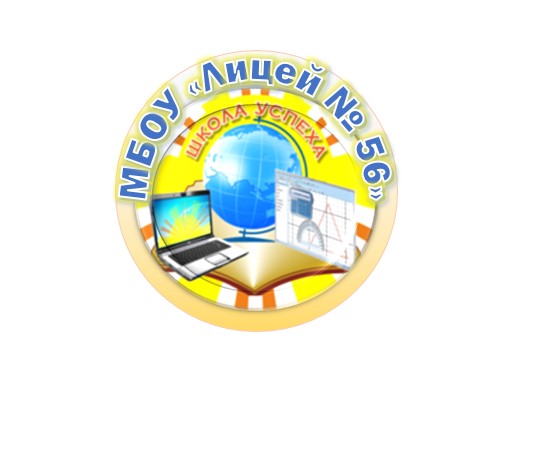 Проект организации предпрофильной подготовки и профильного обучения в рамках сетевого взаимодействия образовательного учрежденияРазработчики: Иванова Наталья Владиславовна,директор МБОУ «Лицей №56»89185148402Назаренко Светлана Николаевна,заместитель директора по УВР89604564221Севрюкова Ольга Геннадьевна, методист89281824003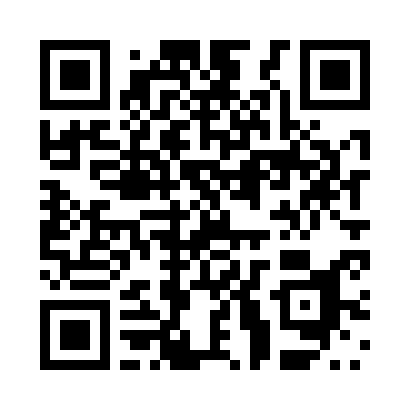 http://school56.roovr.ru/shkolnaya-zhizn/profilnye-klassy/СодержаниеПаспорт проектаПояснительная запискаПрофильное обучение является стратегическим направлением развития современной школы. В указе Президента от 21.07.2020 г. № 204 «О национальных целях развития РФ на период до 2030 года» в числе целей определены: вхождение Российской Федерации в число десяти ведущих стран мира по качеству общего образования; формирование эффективной системы выявления, поддержки и развития способностей и талантов у детей и молодежи, основанной на принципах справедливости, всеобщности и направленной на самоопределение и профессиональную ориентацию всех обучающихся. Повышение качества реализации основных образовательных программ, сокращение разрыва в обеспечении условий равного доступа к получению качественного образования являются ключевыми задачами для Министерства просвещения РФ, Министерства общего и профессионального образования Ростовской области и Управления образования г. Ростова-на-Дону.Согласно положениям Концепции профильного обучения, утвержденной приказом Министерства образования и науки России от 18 июля 2002г. № 2783, на среднем уровне образования  при организации профильного обучения ставится задача создания системы профильного обучения, ориентированной на индивидуализацию обучения и социализацию обучающихся, в том числе с учетом реальных потребностей рынка труда, отработки гибкой системы профилей и кооперации старшей  школы с учреждениями профессионального образования.ФГОС СОО продолжает развитие принятых в начале 2000-х годов моделей профильного обучения, но предлагает принципиально новые подходы к организации профильного обучения за счет изменений в структуре, содержании и организации образовательной деятельности, что позволяет более полно учитывать интересы, склонности и способности учащихся, обучать старшеклассников в соответствии с их интересами и намерениями в отношении продолжения образования.При этом при переходе школ на ФГОС СОО выявляется целый ряд серьезных проблем, затрудняющих реализацию представленной в Стандарте модели профильного обучения.малоэффективные изменения в структуре, содержании и организации образовательной деятельности;невозможность в полной мере учитывать интересы, склонности и способности учащихся;недостаточное ресурсное обеспечение для образования старшеклассников в соответствии с их интересами и намерениями в отношении продолжения образования;отсутствие у учащихся и их родителей эффективных механизмов ориентации на будущую сферу профессиональной деятельности, с учетом предполагаемого продолжения образования;стихийность процессов интеграции образовательных организаций общего и профессионального образования на региональном и муниципальном уровнях; недостаточный   уровень   преподавания   учебных   предметов «Математика» и«Информатика».В опубликованном перечне поручений президента РФ Владимира Путина по итогам конференции «Путешествие в мир искусственного интеллекта», состоявшейся 4 декабря 2020 года отмечается, что преподавание математики и информатики в школах должно быть усовершенствовано. Правительству Российской Федерации поручено обеспечить совершенствование преподавания учебных предметов «Математика» и «Информатика» в общеобразовательных организациях, установив их приоритет в учебном плане.Образовательные учреждения ищут новые формы работы с обучающимися, новую модель взаимодействия с учреждениями профессионального и дополнительного образования, позволяющую обеспечить высокое качество образовательных услуг на протяжении всего процесса обучения, и ориентирующую выпускников на обучение в ВУЗах региона и города. МБОУ «Лицей № 56» реализует профильное обучение в рамках муниципального проекта Управления образования «Профильные классы» по направлению IT-класс в течении ряда лет. С целью обеспечения эффективного участия в данном проекте в лицее была разработана модель организации профильного обучения в рамках сетевого взаимодействия педагогов лицея, профессионального и дополнительного образования.Федеральным законом от 29 декабря 2012 г. № 273-ФЗ «Об образовании в Российской Федерации» предусмотрена сетевая форма реализации образовательных программ, обеспечивающая возможность освоения обучающимся образовательной программы с использованием ресурсов нескольких организаций, осуществляющих образовательную деятельность, а также при необходимости с использованием ресурсов иных организаций.Понятие сетевой формы реализации образовательных программ определяет Федеральным законом: «Сетевая форма реализации образовательных программ обеспечивает возможность освоения обучающимся образовательной программы с использованием ресурсов нескольких организаций, осуществляющих образовательную деятельность, в том числе иностранных, а также при необходимости с использованием ресурсов иных организаций. В реализации образовательных программ с использованием сетевой формы наряду с организациями, осуществляющими образовательную деятельность, также могут участвовать научные организации, медицинские организации, организации культуры, физкультурно-спортивные и иные организации, обладающие ресурсами, необходимыми для осуществления обучения, проведения учебной и производственной практики и осуществления иных видов учебной деятельности, предусмотренных соответствующей образовательной программой». В сетевой форме реализации образовательных программ могут принимать как несколько образовательных организаций, так и организации работодателей в части проведения учебной практики, лабораторных, практических занятий, профильных смен. Формы и виды занятий определяются взаимодействующими организациями самостоятельно в рамках договора в соответствии с возможностями сторон и потребностями в обеспечении качественных условий реализации образовательной программы.Преимуществом модели реализации образовательных программ в сетевой форме является повышение качества образования, обеспечивающего конкурентоспособность на рынке образовательных услуг через:актуализацию образовательных программ с учетом уровня и особенностей ресурсного обеспечения реальной профессиональной деятельности;обмен передовым опытом подготовки кадров между образовательными организациями;создание условий для повышения уровня профессионально-педагогического мастерства педагогов, для использования в процессе обучения современной материально- технической и методологической базы;Реализация данного проекта рассматривается нами как фактор создания единой образовательной среды в лицее, способствующей формированию необходимых компетенций старшеклассников для повышения уровня их мобильности, специализации, готовности к личностному самоопределению, а также как условие развития творческого потенциала педагогических работников и динамичного развития образовательного учреждения в целом.Цель проекта: Создание единой образовательной среды путем объединения усилий педагогов лицея и педагогов профессионального и дополнительного образования на основе сетевого взаимодействия, способствующей формированию ИКТ-компетенций старших школьников.Задачи проекта:Разработать и апробировать организационные механизмы, методы и формы сетевого взаимодействия между лицеем и учреждениями профессионального и дополнительного образования.Организовать профильное обучение в 10-11 классах и системную предпрофильную работу в 8-9 классах для обеспечения самоопределения обучающихся в отношении профилирующих направлений обучения в условиях сетевого  взаимодействия.Ориентировать выпускников лицея на получение профессий, востребованных в реальном секторе экономики Ростовской области и в учреждениях профессионального образования города Ростова-на-Дону.	Оценить эффективность функционирования организации предпрофильной подготовки и профильного обучения в рамках сетевого взаимодействия школы, по динамике следующих показателей: качеству знаний учащихся, результатам сдачи ЕГЭ по профильным предметам, поступлению в ВУЗы в соответствии с профилем обучения.Повысить уровень профессиональной компетентности педагогов лицея в вопросах профильного обучения и  сетевого взаимодействия.Обобщить и распространить опыт создания сетевой модели организации предпрофильной подготовки и профильного обучения в лицее. Увеличить заинтересованность молодого поколения в перспективном направлении «Информационные технологии», привлечение детей с творческим и инновационным типом мышления.Основная идея проекта заключается в том, что эффективность реализации профильного обучения в лицее в целом повысится, если будет реализована модель сетевого взаимодействия с учреждениями профессионального и дополнительного образования. Сетевое взаимодействие не только позволит повысить образовательный уровень учащихся, но и создаст условия для их профессионального самоопределения и успешной социализации, сократит разрыв в обеспечении условий равного доступа к получению качественного образования. Учебный процесс будет организован таким образом, чтобы не просто реализовать профориентационную активность в старших классах, а воспитать конкурентоспособных выпускников, имеющих реальный практический опыт в сфере IT-технологий, применимый в различных областях жизнедеятельности.Практическая значимость проекта состоит в возможности использования результатов и продуктов, полученных в процессе реализации деятельности, при организации предпрофильной подготовки и профильного обучения лицея с недостаточным уровнем ресурсного обеспечения. Разработанная модель позволит на более качественном уровне решать проблемы интеграции общего, дополнительного и профессионального образования, развивать образовательную среду, компетентности участников образовательных отношений, создавать эффективные механизмы взаимодействия образовательных организаций.Организации-партнеры, участвующие в сетевой реализации проектаЭтапы реализации проектаВ рамках реализации проекта с июня 2021г. по август 2023 г. выделены следующие этапы:Подготовительный этап: июнь-август 2021г.Разработка комплекта нормативно-правого обеспечения профильного обучения на основе сетевого взаимодействия и социального партнѐрства. Проведение мероприятий информационного сопровождения. Разработка учебного плана, плана внеурочной деятельности, программ учебных предметов, курсов по выбору и курсов внеурочной деятельности с учетом сетевого взаимодействия для старшей ступени. Подписание договоров с сетевыми партнерами. Разработка критериев эффективности реализации проекта, инструментов диагностики.Этап внедрения: сентябрь 2021г. – май 2023г.Реализация основной образовательной программы среднего общего образования (профильное обучение в рамках сетевого взаимодействия), программ учебных предметов, курсов по выбору и курсов внеурочной деятельности в рамках сетевого взаимодействия. Создание единой образовательной среды путѐм объединения усилий педагогов школы и педагогов профессионального и дополнительного образования на основании сетевого взаимодействия. Организация научно-методического сопровождения деятельности.Этап обобщения и систематизации: июнь – август 2023г.Обработка, анализ и систематизация информации о результатах деятельности. Мониторинг эффективности реализации проекта. Сопоставление полученных результатов и поставленных целей. Обобщение и распространение опыта работы. Представление методических продуктов с целью их внедрения в практику работы других общеобразовательных учреждений.Дорожная карта реализации проектаПрогнозируемые результаты на каждом этапе, необходимые условия  организации работ, средства контроля и обеспечения достоверности результатов, перечень результатов (продуктов), формы представления результатов (продуктов).Прогнозируемые результаты деятельности, условия организации  работ, средства контроля и обеспечение достоверности результатов (форма) Перечень публикаций и учебно-методических разработок (имеющиеся    материалы по теме проекта).Разработка педагогического совета «Инновационная деятельность в профессиональном развитии педагога», Иванова Н.В., Назаренко С.Н., март 2021.Доклады презентация для педагогического совета «Создание и апробация модели школы реализующей программы профильного обучения в сетевом взаимодействии с ВУЗами», Назаренко С.Н., март 2021.Доклад для педагогического совета «Программа развития лицея «Школа интеллекта». Главные тренды – профилизация, сетевое взаимодействие с ВУЗами», Иванова Н.В., март 2021.Конференция на базе Липецкого государственного педагогического университета. Выступление. Публикация в сборнике конференции «Сетевое партнёрство и межинституциональное взаимодействие как факторы и предикторы успешности образования», Севрюкова О.Г., октябрь 2022. Профориентация и предпрофильная подготовка:Презентация «Твоя профессиональная карьера» программа курса внеурочной деятельности «Я и моя профессия» для 10-11 классов, Классные руководители Караченцова К.Д., Хомчик И.В., 2021Рабочая программа внеурочной деятельности «Мой выбор» Классные руководители 10-11 классов, 2021-2022 Рабочая программа курса «Твоя профессиональная карьера» для 9 класса, 2020Рабочая программа курса внеурочной деятельности «Кибербезопасность» для 7-9 классов, учителя информатики, 2020 г.Дополнительная общеразвивающая программа «Основы робототехники», педагог дополнительного образования Севрюкова О.Г., 2022Профильное обучение:Рабочая программа курса «Индивидуальный проект» «Основы медийной грамотности и продюсирования медиаконтента» для 10,11 классов, Мироненко А.Б.,2021.Рабочая программа учебного предмета «Математика (углубленный уровень)» для  10-11 классов, Алексеенко И.Е,, Уланова С.А., 2021.Рабочая программа учебного предмета по Информатике (углубленный уровень),Ни М.Ю., Назаренко С.Н  для 10-11 классов, , 2021.Рабочая программа курса внеурочной деятельности «Практикум решения задач по математике» для 10-11 классов, 2020..Рабочая программа курса по выбору «Сайтостроение» для 10-11 классов, Акиншин Б.А., 2020Рабочая   программа   курса   внеурочной   деятельности «Физика в задачах и экспериментах» для 10-11 классов, Артёменко А.А., 2020. Дополннительная общеобразовательная программа «Основы программирования на Python», Разработчик Малыгин А.А., педагог дополнительного образования, 2022.Рабочая программа курса внеурочной деятельности «ДНК», Папакин И.М., 2020.Организация образовательной деятельности в 10-11 классахРезультаты деятельности профильных классовДинамика качества обученности обучающихся за 3 годаРезультаты государственной итоговой аттестации выпускников по программам среднего общего образованияВ 2020, 2021 годах на ЕГЭ по информатике 2 обучающиеся набрали 100 баллов.Сведения по количеству выпускников 11 классов, получивших аттестат с «отличием» (за три года)Сведения по количеству выпускников 9 классов,получивших аттестат с «отличием» (за три года)КАЧЕСТВО ПОДГОТОВКИ ВЫПУСКНИКОВПоложительные результаты итоговой аттестации в течение трех последних летДоля обучающихся, освоивших образовательные программы на «хорошо» и «отлично»Качество освоения выпускниками программ, обеспечивающих дополнительную (углубленную, расширенную, профильную) подготовкуСведения об участии выпускников 9-х классов в государственной итоговой аттестацииСведения об участии выпускников в ЕГЭКоличество обучающихся, закончивших образовательное учреждение с медальюОценка востребованности выпускниковКоличество обучающихся образовательного учреждения ставшие победителями и призерами муниципального этапа ВСОШ (в течение трех последних лет)Кол-во победителей и призеров различных Всероссийских олимпиад (в течение трех последних лет)Сведения о результатах обучающихся 11 класса, выбравших математику (профиль) для сдачи ЕГЭСведения о результатах обучающихся 11 класса, выбравших информатику для сдачи ЕГЭ7. Информация об участии детей в конкурсах и мероприятиях, направленных на развитие интеллектуальных способностей, одаренности детей в информационно-математическом направлении за 2022-2023 учебный год8. Ресурсное обеспечение реализации проектаКадровые ресурсы:87% педагогов лицея имеют высшую квалификационную категорию;15 педагогов награждены ведомственными наградами;Педагоги лицея являются победителями и призёрами профессиональных конкурсов различного уровня;опыт педагогической деятельности постоянно транслируется на конференциях, форумах, слётах.Кадровый потенциалУкомплектованность штата составляет 100%. 100% педагогических работников школы имеют высшее педагогическое образование. Возрастной состав работающих учителей можно считать продуктивным для функционирования и развития учреждения, хотя приток молодых учителей необходим. Характеристику коллектива по стажу работы можно считать благоприятной для организации эффективного образовательного процесса. Деятельность администрации в направлении омоложения кадрового потенциала гармонично сочетается с тенденцией сохранения в составе педагогического коллектива зрелых педагогов, обладающих готовностью к передаче профессионального опыта молодым педагогам. Педагогический коллектив школы отличает стремление к трансляции передового методического опыта. Значительная часть педагогов школы владеет в достаточной степени современными ИКТ-технологиями, позволяющими качественно решать образовательные задачи на уроке и во внеурочной деятельности.К числу «сильных» сторон следует отнести достаточно высокую теоретическую и технологическую подготовку педагогов, существование у учительского сообщества положительного настроя на осуществление инновационных преобразований в учебно-воспитательном процессе, благоприятный нравственно-психологический климат в педагогическом коллективе, высокий уровень общеобразовательной подготовки выпускников лицея. Все педагоги лицея - это высококвалифицированные специалисты.8.1. Динамика изменения кадрового потенциала МБОУ «Лицей № 56» за 2019-2022 годыМетодическая работа в школе - это целостная, основанная на достижениях науки, педагогического опыта и на конкретном анализе учебно-воспитательного процесса система взаимосвязанных мер, действий и мероприятий, направленных на всестороннее повышение квалификации и профессионального мастерства каждого учителя. Организатором и координатором методической работы на уровне школы выступает методическая служба – совокупность различных структур и видов деятельности, реализующих функции методической поддержки участников образовательного процесса в целях обеспечения качества образования.Неотъемлемой составляющей профессионализма и педагогического мастерства учителя принято считать его профессиональную компетентность - совокупность профессиональных и личностных качеств, необходимых для успешной педагогической деятельности. Активно проходит обучение учителей на курсах повышения квалификации раз в три года и профессиональной переподготовки по актуальным проблемам образования педагогов и приоритетным направлениям, определяемым образовательным учреждением и муниципальной системой образования. За последние три года 100% педагогов прошли курсы повышения квалификации.Характеристика административно-управленческого персоналаСведения о специалистах психолого – медико - социального сопровожденияИнформация об образовательном уровне педагогических работниковМБОУ «Лицей № 56», работающих в 10-11 классахИнформационные и коммуникационные ресурсы:активное социальное партнёрство с ведущими ВУЗами юга России (ЮФУ, ДГТУ, РГУПС, ИУБиП, ростовским филиалом МТУСИ), информационным центром по атомной энергии, колледжем связи и информатики, музеями, библиотеками;на официальном сайте учреждения публикуется актуальная информация о реализации проекта «Профильные классы»  http://school56.roovr.ru/ Для трансляции результатов педагогической и воспитательной деятельности страница ВКонтакте и Телеграм-канал https://vk.com/public195244832 60% учителей лицея имеют свои сайты, активно участвуют в работе сетевых сообществ как района, так и региона.Материально-технические ресурсы:МБОУ «Лицей № 56» имеет собственное трёхэтажное здание, оснащённое техническими средствами, мультимедийным оборудованием, современной мебелью для осуществления образовательной деятельности, 2 компьютерных класса, мобильный класс (15 ноутбуков);на протяжении многих лет лицей является пунктом апробации и проведения ЕГЭ;заключены договора с сетевыми партнёрами, на базе которых параллельно осуществляется профильная подготовка обучающихся.Материально-техническое обеспечениеМатериально-техническое обеспечение учреждения позволяет реализовать в полной мере образовательные программы. В лицее оборудованы:24 учебных кабинета (русский язык – 3, математика – 3, технология – 2, биология, химия, физика – 1, география – 1, история – 2, английский – 4, информатика – 2, начальные классы – 8).Кабинеты оснащены современной мультимедийной техникой, в том числе:−компьютерный класс (автоматизированные рабочие места ученика –20 мест, два  места учителя);−кабинет технологии для девочек, автоматизированное рабочее место учителя.- кабинет технологии для мальчиков, автоматизированное место учителя,- учительская оборудована автоматизированными рабочими местами.В школе имеются спортивный зал (две раздевалки, комната для учителя, инвентарная), 304 кв.м. ,оборудованные спортивные площадки,Все кабинеты оснащены мебелью соответствующей росту и возрасту детей.На втором этаже оборудованы столовая с двумя обеденными залами, горячим и овощным цехом, складом, гардеробом, мойкой для посуды, комнатой для инвентаря), 160 кв.м. Число посадочных мест – 120.Медицинский кабинет оборудован для оказания первой медицинской помощи, имеется процедурный кабинет для проведения профилактических прививок и профилактического обследования, проведения профилактических мероприятий. Медицинские работники – врач и медицинская сестра.В лицее функционирует библиотечно-информационный центр, оснащен автоматизированным местом библиотекаря, читальный зал с автоматизированными рабочими местами для обучающихся.	Площадь библиотеки – 36,7 кв.м.Общая характеристика библиотечного фонда:− объем библиотечного фонда – 23238 единица;− книгообеспеченность –100 процентов;− обращаемость –1120 единиц в год;− объем учебного фонда– 6207единиц.В двух смежных кабинетах находится школьный музей (50,5 кв. м), также в лицее имеется актовый зал (100,7 кв. м), комната психолога с автоматизированным рабочим местом.Все компьютеры объединены в локальную сеть и подключены к сети Интернет. Доступ в Интернет предоставляется обучающимся в компьютерных классах во время уроков согласно учебному плану и в часы самоподготовки. Фильтрация контента осуществляется Интернет-фильтром SkyDNS.Доступ в Интернет учителям предоставляется в учебных классах.Дополнительное оборудование: мультимедийный проектор – 18, ламинатор – 1, переплетная машина – 1, брошюратор – 1, принтер – 18, сканер – 2.Школа оснащена автоматизированной системой противопожарной безопасности, системой видеонаблюдения. Входная дверь оборудована видеодомофоном.Все школьные помещения соответствуют санитарным и гигиеническим нормам, нормам пожарной безопасности, требованиям охраны здоровья и охраны труда обучающихся. Анализ образовательной деятельности МБОУ «Лицей № 56» на уровне среднего общего образования за последние три года показывает, что на сегодняшний день результаты не в полной мере решают задачи муниципальной системы образования и должны быть изменены в лучшую сторону.Эти проблемы обусловлены недостаточным уровнем организации работы профильного обучения в 10-11 классах. Для организации качественного профильного обучения необходимы: системная работа по предпрофильной подготовке, улучшение материально-технической базы для изучения профильных предметов и эффективной внеурочной деятельности, методическая поддержка профильного обучения.Мы полагаем, что эффективность образовательной деятельности и качество реализации основной образовательной программы СОО у лицея повысятся, если будет реализована модель сетевого взаимодействия с учреждениями профессионального и дополнительного образования.Эффекты и перспективы проекта «Профильные классы»профориентация школьников в IT-сфере;знакомство с различными отраслями в сфере IT;знакомство с ведущими IT-компаниями и их технологиямизнакомство с ведущими IT-ВУЗами;развитие у школьников системного мышления;привлечение школьников к участию в соревнованиях, олимпиадах и хакатонах в сфере IT;увеличение заинтересованности молодого поколения в перспективном направлении «Информационные технологии», привлечение детей с творческим и инновационным типом мышления;повышение общего уровня цифровой грамотности участников образовательного процесса;подготовка школьников к поступлению в ведущие IT-ВУЗы.В рамках реализации данного проекта в МБОУ «Лицей №56»»:будет разработана сетевая модель организации предпрофильной подготовки и профильного обучения;учащимся будет предоставлена возможность углубленного изучения учебных предметов, курсов;расширится сотрудничество школы с учреждениями дополнительного и профессионального образования в рамках сетевого взаимодействия;будут устранены препятствия в эффективной реализации образовательных программ среднего общего образования;произойдет рост общекультурной и профессиональной компетентности педагогов, повысится уровень научно-методического обеспечения их профессиональной деятельности;повысится качество образования в школе;повысится качество преподавания в школе;повысится уровень учебной мотивации и познавательный интерес учащихся;выйдет на новый уровень процесс интеграции урочной и внеурочной деятельности за счет сетевого взаимодействия.1Паспорт проекта32Пояснительная записка53Дорожная карта реализации проекта114Прогнозируемые результаты155Перечень публикаций и учебно-методических разработок186Результаты деятельности профильных классов207Информация об участии обучающихся в конкурсах 248Ресурсное обеспечение259Эффекты и перспективы проекта41Тема проектаРеализация  профильного обучения и предпрофильной подготовки в рамках сетевого взаимодействия образовательного учреждения.РуководительпроектаИванова Н.В., директор МБОУ «Лицей №56»Разработчики проекта (Ф.И.О., должность,наименование организации)Иванова Н.В., директор МБОУ «Лицей №56»», Назаренко С.Н. заместитель директора по УВР; Севрюкова О.Г., методист.Исполнители проекта (Ф.И.О., должность)Назаренко С.Н., заместитель директора по УВР, учитель  информатики;Севрюкова О.Г., методист; учитель информатики;Милованова Э.Т, заместитель директора по УВР, председатель Методического совета;Караченцова К.Д., руководитель МО учителей предметов естественно-научного цикла, классный руководитель;Алексеенко И.Е., руководитель МО учителей математического цикла;Ни М.Ю., учитель информатики; ответственный за сайт;Хомчик И.В., классный руководитель, учитель английского языка;Городова Т.Г., педагог-психолог;Суслопарова Т.Г., заведующий библиотекой,Артеменко А.А. учитель физики; Уланова С.А., учитель математикиМесто реализациипроектаМБОУ «Лицей №56»Цели и задачиЦель проекта: создание единой образовательной среды на основе сетевого взаимодействия путем объединения усилий педагогов лицея и педагогов профессионального и дополнительного образования, способствующей формированию ИКТ- компетенций старших школьников.Задачи проекта:Разработать и апробировать организационные механизмы, методы и формы сетевого взаимодействия между лицеем и учреждениями профессионального и дополнительного образования.Организовать профильное обучение в 10-11 классах и системную предпрофильную работу в 8-9 классах для обеспечения самоопределения    обучающихся в отношении профилирующих направлений обучения в условиях сетевого  взаимодействия.Ориентировать выпускников лицея на получение профессий, востребованных в реальном секторе экономики Ростовской области, в учреждениях профессионального образования города Ростова-на-Дону.Оценить эффективность функционирования организации предпрофильной подготовки и профильного обучения в рамках сетевого взаимодействия школы, по динамике следующих показателей: качеству знаний учащихся, результатам сдачи ЕГЭ по профильным предметам, поступлению в ВУЗы в соответствии с профилем обучения.Повысить уровень профессиональной компетентности педагогов лицея в вопросах профильного обучения и сетевого взаимодействия.Обобщить и распространить опыт создания сетевой модели организации предпрофильной подготовки и профильного обучения в лицее. Увеличить заинтересованность молодого поколения в перспективном направлении «Информационные технологии», привлечение детей с творческим и инновационным типом мышления.Этапы реализации проекта (их краткая характеристика)Подготовительный этап: июнь-август 2021г.Выбор направления профильного обучения.Разработка нормативно-правого обеспечения профильного обучения на основе сетевого взаимодействия. Проведение мероприятий информационного сопровождения. Разработка учебного плана, плана внеурочной деятельности, программ учебных предметов, курсов по выбору и курсов внеурочной деятельности с учетом сетевого взаимодействия для среднего уровня образования. Подписание договоров с сетевыми партнерами. Разработка критериев эффективности реализации проекта, инструментов диагностики.Этап внедрения: сентябрь 2021г. – май 2023г.Реализация основной образовательной программы среднего общего образования (профильное обучение в рамках сетевого взаимодействия). Апробация программ учебных предметов, курсов по выбору и курсов внеурочной деятельности в рамках сетевого взаимодействия. Создание единой образовательной среды путѐм объединения усилий педагогов школы и педагогов профессионального и дополнительного образования на основании сетевого взаимодействия. Организация и отработка научно-методического сопровождения деятельности.Этап обобщения и систематизации (ежегодно): июнь - август.Обработка, анализ и систематизация информации о результатах	деятельности.Мониторинг	эффективности	реализации	проекта.Сопоставление полученных результатов и поставленныхцелей. Обобщение и распространение опытаработы. Представление методических продуктов с целью их внедрения в практику работы других общеобразовательных учреждений.Подготовительный этап: июнь-август 2021г.Выбор направления профильного обучения.Разработка нормативно-правого обеспечения профильного обучения на основе сетевого взаимодействия. Проведение мероприятий информационного сопровождения. Разработка учебного плана, плана внеурочной деятельности, программ учебных предметов, курсов по выбору и курсов внеурочной деятельности с учетом сетевого взаимодействия для среднего уровня образования. Подписание договоров с сетевыми партнерами. Разработка критериев эффективности реализации проекта, инструментов диагностики.Этап внедрения: сентябрь 2021г. – май 2023г.Реализация основной образовательной программы среднего общего образования (профильное обучение в рамках сетевого взаимодействия). Апробация программ учебных предметов, курсов по выбору и курсов внеурочной деятельности в рамках сетевого взаимодействия. Создание единой образовательной среды путѐм объединения усилий педагогов школы и педагогов профессионального и дополнительного образования на основании сетевого взаимодействия. Организация и отработка научно-методического сопровождения деятельности.Этап обобщения и систематизации (ежегодно): июнь - август.Обработка, анализ и систематизация информации о результатах	деятельности.Мониторинг	эффективности	реализации	проекта.Сопоставление полученных результатов и поставленныхцелей. Обобщение и распространение опытаработы. Представление методических продуктов с целью их внедрения в практику работы других общеобразовательных учреждений.Подготовительный этап: июнь-август 2021г.Выбор направления профильного обучения.Разработка нормативно-правого обеспечения профильного обучения на основе сетевого взаимодействия. Проведение мероприятий информационного сопровождения. Разработка учебного плана, плана внеурочной деятельности, программ учебных предметов, курсов по выбору и курсов внеурочной деятельности с учетом сетевого взаимодействия для среднего уровня образования. Подписание договоров с сетевыми партнерами. Разработка критериев эффективности реализации проекта, инструментов диагностики.Этап внедрения: сентябрь 2021г. – май 2023г.Реализация основной образовательной программы среднего общего образования (профильное обучение в рамках сетевого взаимодействия). Апробация программ учебных предметов, курсов по выбору и курсов внеурочной деятельности в рамках сетевого взаимодействия. Создание единой образовательной среды путѐм объединения усилий педагогов школы и педагогов профессионального и дополнительного образования на основании сетевого взаимодействия. Организация и отработка научно-методического сопровождения деятельности.Этап обобщения и систематизации (ежегодно): июнь - август.Обработка, анализ и систематизация информации о результатах	деятельности.Мониторинг	эффективности	реализации	проекта.Сопоставление полученных результатов и поставленныхцелей. Обобщение и распространение опытаработы. Представление методических продуктов с целью их внедрения в практику работы других общеобразовательных учреждений.Подготовительный этап: июнь-август 2021г.Выбор направления профильного обучения.Разработка нормативно-правого обеспечения профильного обучения на основе сетевого взаимодействия. Проведение мероприятий информационного сопровождения. Разработка учебного плана, плана внеурочной деятельности, программ учебных предметов, курсов по выбору и курсов внеурочной деятельности с учетом сетевого взаимодействия для среднего уровня образования. Подписание договоров с сетевыми партнерами. Разработка критериев эффективности реализации проекта, инструментов диагностики.Этап внедрения: сентябрь 2021г. – май 2023г.Реализация основной образовательной программы среднего общего образования (профильное обучение в рамках сетевого взаимодействия). Апробация программ учебных предметов, курсов по выбору и курсов внеурочной деятельности в рамках сетевого взаимодействия. Создание единой образовательной среды путѐм объединения усилий педагогов школы и педагогов профессионального и дополнительного образования на основании сетевого взаимодействия. Организация и отработка научно-методического сопровождения деятельности.Этап обобщения и систематизации (ежегодно): июнь - август.Обработка, анализ и систематизация информации о результатах	деятельности.Мониторинг	эффективности	реализации	проекта.Сопоставление полученных результатов и поставленныхцелей. Обобщение и распространение опытаработы. Представление методических продуктов с целью их внедрения в практику работы других общеобразовательных учреждений.Подготовительный этап: июнь-август 2021г.Выбор направления профильного обучения.Разработка нормативно-правого обеспечения профильного обучения на основе сетевого взаимодействия. Проведение мероприятий информационного сопровождения. Разработка учебного плана, плана внеурочной деятельности, программ учебных предметов, курсов по выбору и курсов внеурочной деятельности с учетом сетевого взаимодействия для среднего уровня образования. Подписание договоров с сетевыми партнерами. Разработка критериев эффективности реализации проекта, инструментов диагностики.Этап внедрения: сентябрь 2021г. – май 2023г.Реализация основной образовательной программы среднего общего образования (профильное обучение в рамках сетевого взаимодействия). Апробация программ учебных предметов, курсов по выбору и курсов внеурочной деятельности в рамках сетевого взаимодействия. Создание единой образовательной среды путѐм объединения усилий педагогов школы и педагогов профессионального и дополнительного образования на основании сетевого взаимодействия. Организация и отработка научно-методического сопровождения деятельности.Этап обобщения и систематизации (ежегодно): июнь - август.Обработка, анализ и систематизация информации о результатах	деятельности.Мониторинг	эффективности	реализации	проекта.Сопоставление полученных результатов и поставленныхцелей. Обобщение и распространение опытаработы. Представление методических продуктов с целью их внедрения в практику работы других общеобразовательных учреждений.Сроки реализациипроекта2021-2023 гг.Основной вид деятельностиПрофильное обучение в 10-11 классах.Проектный продуктКомплект нормативно-правовых документов, регулирующих порядок организации и реализации профильного обучения в рамках сетевого взаимодействия школы.Комплекс программного обеспечения реализации профильного обучения в рамках сетевого взаимодействия лицея.Пакет диагностических методик для психолого- педагогического сопровождения профильного обучения с учетом сетевого взаимодействия.Методические материалы для педагогов по профильному обучению в рамках сетевого взаимодействия.Создание банка методических разработок, выпускных проектов и достижений обучающихся профильных классов.Разработка индивидуальных учебных планов для одарённых обучающихся.Отслеживание дальнейших образовательных маршрутов выпускников профильных классов.№ п/пНаименование организации-партнера при реализации проектаОсновные функции организации-партнера при реализации проекта1Донской Государственный технический университет (ДГТУ)Участие в реализации механизма сетевого взаимодействия в рамках реализации проекта.Консультационное научно-методическоесопровождение реализации проекта. Повышение уровня профессиональной компетентности педагогов.Участие в реализации механизма сетевого взаимодействия в рамках реализации программ курсов по выбору обучающихся 10-11 классов (дистанционная поддержка, практики, образовательные события).Дистанционная поддержка профильного обучения. Организация и проведение профориентационных мероприятий, способствующих профильному самоопределению учащихся.2Южный федеральный университет (ЮФУ)Участие в реализации механизма сетевого взаимодействия в рамках реализации проекта.Консультационное научно-методическоесопровождение реализации проекта. Повышение уровня профессиональной компетентности педагогов.Участие в реализации механизма сетевого взаимодействия в рамках реализации программ курсов по выбору обучающихся 10-11 классов (дистанционная поддержка, практики, образовательные события).Дистанционная поддержка профильного обучения. Организация и проведение профориентационных мероприятий, способствующих профильному самоопределению учащихся.3Институт управления, бизнеса и права (ИУБиП)Организация и проведение профориентационных мероприятий, способствующих профильному самоопределению учащихся.Дистанционная поддержка профильного обучения.4МБУ ДО ДТДМ Центр цифрового образования детей «IT-куб»Консультационное научно-методическое и экспертное сопровождение реализации проекта. Повышение уровня профессиональной компетентности педагогов.Организация и проведение профориентационных мероприятий, способствующих профильномусамоопределению учащихся.5Центр опережающей профессиональной подготовки (ЦОПП)Дистанционная поддержка профильного обучения.Организация и проведение профориентационных мероприятий, способствующих профильномусамоопределению учащихся.6Колледж связи и информатикиОрганизация и проведение профориентационных мероприятий, способствующих профильномусамоопределению учащихся.7Ростовский государственный университет путей сообщения (РГУПС)Участие в реализации механизма сетевого взаимодействия в рамках реализации проекта. Организация и проведение профориентационных мероприятий, способствующих профильному самоопределению учащихся.8Московский технический университет связи и информатики (МТУСИ)Ростовский филиалУчастие в реализации механизма сетевого взаимодействия в рамках реализации проекта. Сопровождение внеурочной деятельности, исследовательской и проектной деятельности обучающихся 8-9 и 10-11 классов.9МБУК городская ЦБСУчастие в реализации механизма сетевого взаимодействия в рамках реализации проекта. Организация и проведение профориентационных мероприятий, способствующих профильному самоопределению учащихся.ЗадачиЗадачиПереченьзапланированных мероприятийПереченьзапланированных мероприятийСроки проведенияСроки проведенияИсполнителиИсполнителиИсполнителиОтветственный1. Разработать и апробировать организационные механизмы, методы и формы сетевого взаимодействия между школой и учреждениями профессионального и дополнительного образования.1. Разработать и апробировать организационные механизмы, методы и формы сетевого взаимодействия между школой и учреждениями профессионального и дополнительного образования.Разработка пакета нормативно-правого обеспечения профильного обучения на основесетевого взаимодействия и социального партнѐрства.Разработка пакета нормативно-правого обеспечения профильного обучения на основесетевого взаимодействия и социального партнѐрства.Июнь-август 2021г.Июнь-август 2021г.Назаренко С.Н.Назаренко С.Н.Назаренко С.Н.Иванова Н.В.1. Разработать и апробировать организационные механизмы, методы и формы сетевого взаимодействия между школой и учреждениями профессионального и дополнительного образования.1. Разработать и апробировать организационные механизмы, методы и формы сетевого взаимодействия между школой и учреждениями профессионального и дополнительного образования.Подписание договоровсотрудничества с сетевыми партнерами.Подписание договоровсотрудничества с сетевыми партнерами.Июнь-август 2021г.Июнь-август 2021г.Иванова Н.В.Иванова Н.В.Иванова Н.В.1. Разработать и апробировать организационные механизмы, методы и формы сетевого взаимодействия между школой и учреждениями профессионального и дополнительного образования.1. Разработать и апробировать организационные механизмы, методы и формы сетевого взаимодействия между школой и учреждениями профессионального и дополнительного образования.Создание страницы сайта школы «Профильные классыСоздание страницы сайта школы «Профильные классыИюнь-август 2021г.Июнь-август 2021г.Ни М.Ю.Ни М.Ю.Ни М.Ю.Информационное сопровождение  проекта:информирование ученикови их родителей (законныхпредставителей) о ходереализации сетевоговзаимодействия (в томчисле через сайт исоциальные сети).Информационное сопровождение  проекта:информирование ученикови их родителей (законныхпредставителей) о ходереализации сетевоговзаимодействия (в томчисле через сайт исоциальные сети).Июнь-август 2021г. и далее в ходе всего проектаИюнь-август 2021г. и далее в ходе всего проектаХомчик И.В., Караченцова К.Д.Хомчик И.В., Караченцова К.Д.Хомчик И.В., Караченцова К.Д.Информационное сопровождение  проекта:информирование ученикови их родителей (законныхпредставителей) о ходереализации сетевоговзаимодействия (в томчисле через сайт исоциальные сети).Информационное сопровождение  проекта:информирование ученикови их родителей (законныхпредставителей) о ходереализации сетевоговзаимодействия (в томчисле через сайт исоциальные сети).Информационное сопровождение  проекта:информирование ученикови их родителей (законныхпредставителей) о ходереализации сетевоговзаимодействия (в томчисле через сайт исоциальные сети).Информационное сопровождение  проекта:информирование ученикови их родителей (законныхпредставителей) о ходереализации сетевоговзаимодействия (в томчисле через сайт исоциальные сети).Информационное сопровождение  проекта:информирование ученикови их родителей (законныхпредставителей) о ходереализации сетевоговзаимодействия (в томчисле через сайт исоциальные сети).Информационное сопровождение  проекта:информирование ученикови их родителей (законныхпредставителей) о ходереализации сетевоговзаимодействия (в томчисле через сайт исоциальные сети).Информационное сопровождение  проекта:информирование ученикови их родителей (законныхпредставителей) о ходереализации сетевоговзаимодействия (в томчисле через сайт исоциальные сети).Информационное сопровождение  проекта:информирование ученикови их родителей (законныхпредставителей) о ходереализации сетевоговзаимодействия (в томчисле через сайт исоциальные сети).Информационное сопровождение  проекта:информирование ученикови их родителей (законныхпредставителей) о ходереализации сетевоговзаимодействия (в томчисле через сайт исоциальные сети).Информационное сопровождение  проекта:информирование ученикови их родителей (законныхпредставителей) о ходереализации сетевоговзаимодействия (в томчисле через сайт исоциальные сети).Интеграция ресурсов школы с учреждениями профессионального идополнительного образования.Интеграция ресурсов школы с учреждениями профессионального идополнительного образования.2022-2023учебный год2022-2023учебный годИванова Н.В.Иванова Н.В.Иванова Н.В.Выявление образовательных запросов старшеклассников, изучение ихмотивационной и волевой сферы.Выявление образовательных запросов старшеклассников, изучение ихмотивационной и волевой сферы.Июнь-август 2021г.Июнь-август 2021г.Городова Т.Г.Городова Т.Г.Городова Т.Г.Разработка учебного планаи плана внеурочнойРазработка учебного планаи плана внеурочнойИюнь-август 2021г.Июнь-август 2021г.Назаренко С.Н.Назаренко С.Н.Назаренко С.Н..деятельности для старшейдеятельности для старшейшколы  с учетом запросовшколы  с учетом запросовучастников образовательныхучастников образовательныхотношений в условияхотношений в условияхсетевого взаимодействия.сетевого взаимодействия.Корректировка ООП СООМБОУ «Лицей №56» с учѐтом сетевого взаимодействияКорректировка ООП СООМБОУ «Лицей №56» с учѐтом сетевого взаимодействияИюнь-август 2021г.Июнь-август 2021г.Назаренко С.Н.Назаренко С.Н.Назаренко С.Н.Разработка программ учебных предметов, курсов по выбору (с учетом сетевого взаимодействия).Разработка программ учебных предметов, курсов по выбору (с учетом сетевого взаимодействия).Июнь-август 2021г.Июнь-август 2021г.Алексеенко И.Е., Уланова С.А., Ни М.Ю. учителя- предметникиАлексеенко И.Е., Уланова С.А., Ни М.Ю. учителя- предметникиАлексеенко И.Е., Уланова С.А., Ни М.Ю. учителя- предметникиНазаренко С.Н.Разработка программ, курсов внеурочной деятельности (с учетомсетевого взаимодействия).Разработка программ, курсов внеурочной деятельности (с учетомсетевого взаимодействия).Июнь-август2021г.Июнь-август2021г.Хомчик И.В., Караченцова К.Д. , учителя- предметникиХомчик И.В., Караченцова К.Д. , учителя- предметникиХомчик И.В., Караченцова К.Д. , учителя- предметникиНазаренко С.Н.Апробация программ учебных предметов, курсов по выбору (с учетом сетевого взаимодействия).2021-2022учебный год 2022-2023учебный год2021-2022учебный год 2022-2023учебный год2021-2022учебный год 2022-2023учебный годНи М.Ю., Назаренко С.Н., Алексеенко И.Е., Уланова С.А.учителя-предметникиНазаренко С.Н.Назаренко С.Н.Назаренко С.Н.Апробация программ курсов внеурочной деятельности (с учетом сетевого взаимодействия).2021-2022учебный год 2022-2023учебный год2021-2022учебный год 2022-2023учебный год2021-2022учебный год 2022-2023учебный годХомчик И.В, Караченцова К.Д.учителя- предметникиНазаренко С.Н.Назаренко С.Н.Назаренко С.Н.Разработка программы«Индивидуальный проект» с учетом сетевого взаимодействия.Июнь-август2021г.Июнь-август2021г.Июнь-август2021г.Классные руководители Караченцова К.Д., Хомчик И.В.Иванова Н.В.Иванова Н.В.Иванова Н.В.Апробация программы«Индивидуальный проект»с учетом сетевого взаимодействия.2021-2022учебный год2021-2022учебный год2021-2022учебный годКлассные руководители Караченцова К.Д., Хомчик И.В.Иванова Н.В.Иванова Н.В.Иванова Н.В.Участие учеников втворческой, научной, проектной и исследовательской деятельности лицея и учреждений профессионального идополнительного образования.2021-2022учебный год 2022-2023учебный год2021-2022учебный год 2022-2023учебный год2021-2022учебный год 2022-2023учебный годАксёнова И.Е. методистНазаренко С.Н.Назаренко С.Н.Назаренко С.Н.2. Организоватьсистемную предпрофильную работу в 8-9 классах для обеспечения самоопределения обучающихся в отношении профилирующих направлений будущего обучения в условиях сетевого взаимодействия2. Организоватьсистемную предпрофильную работу в 8-9 классах для обеспечения самоопределения обучающихся в отношении профилирующих направлений будущего обучения в условиях сетевого взаимодействия2. Организоватьсистемную предпрофильную работу в 8-9 классах для обеспечения самоопределения обучающихся в отношении профилирующих направлений будущего обучения в условиях сетевого взаимодействияИнформационная работапо предпрофильной подготовке и профильной ориентации в основной школе с учетом сетевого взаимодействия (в том числе через сайт и социальные сети). 2021-2022учебный год 2022-2023учебный год2021-2022учебный год 2022-2023учебный год2021-2022учебный год 2022-2023учебный годАксёнова И.Е. методистИванова Н.В.Иванова Н.В.Иванова Н.В.2. Организоватьсистемную предпрофильную работу в 8-9 классах для обеспечения самоопределения обучающихся в отношении профилирующих направлений будущего обучения в условиях сетевого взаимодействия2. Организоватьсистемную предпрофильную работу в 8-9 классах для обеспечения самоопределения обучающихся в отношении профилирующих направлений будущего обучения в условиях сетевого взаимодействия2. Организоватьсистемную предпрофильную работу в 8-9 классах для обеспечения самоопределения обучающихся в отношении профилирующих направлений будущего обучения в условиях сетевого взаимодействияВыявление предпочтенийобучающихся в выборе курсов (предметных и внеурочной деятельности) в 5-9 классах поразличным предметам.Июнь-август2021г.Май 2022г. Май 2023г.Июнь-август2021г.Май 2022г. Май 2023г.Июнь-август2021г.Май 2022г. Май 2023г.Городова Т.ГНазаренко С.Н.Назаренко С.Н.Назаренко С.Н.2. Организоватьсистемную предпрофильную работу в 8-9 классах для обеспечения самоопределения обучающихся в отношении профилирующих направлений будущего обучения в условиях сетевого взаимодействия2. Организоватьсистемную предпрофильную работу в 8-9 классах для обеспечения самоопределения обучающихся в отношении профилирующих направлений будущего обучения в условиях сетевого взаимодействия2. Организоватьсистемную предпрофильную работу в 8-9 классах для обеспечения самоопределения обучающихся в отношении профилирующих направлений будущего обучения в условиях сетевого взаимодействияПсихолого-педагогическоесопровождение предпрофильной подготовки в основной школе с учетом сетевоговзаимодействия.2021-2022учебный год 2022-2023учебный год2021-2022учебный год 2022-2023учебный год2021-2022учебный год 2022-2023учебный годГородова Т.Г..Иванова Н.В.Иванова Н.В.Иванова Н.В.2. Организоватьсистемную предпрофильную работу в 8-9 классах для обеспечения самоопределения обучающихся в отношении профилирующих направлений будущего обучения в условиях сетевого взаимодействия2. Организоватьсистемную предпрофильную работу в 8-9 классах для обеспечения самоопределения обучающихся в отношении профилирующих направлений будущего обучения в условиях сетевого взаимодействия2. Организоватьсистемную предпрофильную работу в 8-9 классах для обеспечения самоопределения обучающихся в отношении профилирующих направлений будущего обучения в условиях сетевого взаимодействияРазработка и апробацияпрограмм предпрофильных курсов и курсов внеурочной деятельности в основной школе (с учетом сетевого взаимодействия).Июнь-август2021г.Июнь-август2021г.Июнь-август2021г.Алексеенко И.Е., Уланова С.А., Ни М.Ю.учителя- предметникиНазаренко С.Н.Назаренко С.Н.Назаренко С.Н.Развитие познавательныхинтересов школьников через организацию участия учеников основной школы в творческой, научной, проектной и исследовательской деятельности (с учетом сетевого взаимодействия).2021-2022учебный год 2022-2023учебный год2021-2022учебный год 2022-2023учебный год2021-2022учебный год 2022-2023учебный годАксёнова И.Е. методист.Иванова Н.В.Иванова Н.В.Иванова Н.В.3. Ориентироватьвыпускников лицея на получение профессий, востребованных в реальном секторе экономикиРостовской области3. Ориентироватьвыпускников лицея на получение профессий, востребованных в реальном секторе экономикиРостовской области3. Ориентироватьвыпускников лицея на получение профессий, востребованных в реальном секторе экономикиРостовской областиРазмещение информациипо профориентационной работе на официальном сайте школы и всоциальных сетях.2021-2022учебный год2021-2022учебный год2021-2022учебный годКлассные руководители Караченцова К.Д., Хомчик И.В.,. Ни М.Ю.Иванова Н.В.Иванова Н.В.Иванова Н.В.3. Ориентироватьвыпускников лицея на получение профессий, востребованных в реальном секторе экономикиРостовской области3. Ориентироватьвыпускников лицея на получение профессий, востребованных в реальном секторе экономикиРостовской области3. Ориентироватьвыпускников лицея на получение профессий, востребованных в реальном секторе экономикиРостовской областиОрганизация тестированияи анкетирования: выявление профессиональной направленности, проблем учащихся по профессиональномусамоопределению и пр.2021-2022учебный год2021-2022учебный год2021-2022учебный годГородова Т.Г.Иванова Н.В.Иванова Н.В.Иванова Н.В.3. Ориентироватьвыпускников лицея на получение профессий, востребованных в реальном секторе экономикиРостовской области3. Ориентироватьвыпускников лицея на получение профессий, востребованных в реальном секторе экономикиРостовской области3. Ориентироватьвыпускников лицея на получение профессий, востребованных в реальном секторе экономикиРостовской областиОсуществлениевзаимодействия с учреждениями профессионального образования (с учетомсетевого взаимодействия).2021-2022учебный год 2022-2023учебный год2021-2022учебный год 2022-2023учебный год2021-2022учебный год 2022-2023учебный годКлассные руководители Караченцова К.Д., Хомчик И.В.Иванова Н.В.Иванова Н.В.Иванова Н.В.3. Ориентироватьвыпускников лицея на получение профессий, востребованных в реальном секторе экономикиРостовской области3. Ориентироватьвыпускников лицея на получение профессий, востребованных в реальном секторе экономикиРостовской области3. Ориентироватьвыпускников лицея на получение профессий, востребованных в реальном секторе экономикиРостовской областиОрганизация и проведениеклассных часов и внеклассных мероприятий по профориентации(с учетом сетевого взаимодействия).2021-2022учебный год 2022-2023учебный год2021-2022учебный год 2022-2023учебный год2021-2022учебный год 2022-2023учебный годКлассные руководителиКлассные руководители Караченцова К.Д., Хомчик И.В.Классные руководители Караченцова К.Д., Хомчик И.В.Классные руководители Караченцова К.Д., Хомчик И.В.3. Ориентироватьвыпускников лицея на получение профессий, востребованных в реальном секторе экономикиРостовской области3. Ориентироватьвыпускников лицея на получение профессий, востребованных в реальном секторе экономикиРостовской области3. Ориентироватьвыпускников лицея на получение профессий, востребованных в реальном секторе экономикиРостовской областиУчастия обучающихся вднях открытых дверей учреждений среднего профессионального и высшего образования г. Ростова-на-Дону2021-2022учебный год 2022-2023учебный год2021-2022учебный год 2022-2023учебный год2021-2022учебный год 2022-2023учебный годКлассные руководителиКлассные руководители Караченцова К.Д., Хомчик И.В.Классные руководители Караченцова К.Д., Хомчик И.В.Классные руководители Караченцова К.Д., Хомчик И.В.3. Ориентироватьвыпускников лицея на получение профессий, востребованных в реальном секторе экономикиРостовской области3. Ориентироватьвыпускников лицея на получение профессий, востребованных в реальном секторе экономикиРостовской области3. Ориентироватьвыпускников лицея на получение профессий, востребованных в реальном секторе экономикиРостовской областиОрганизация экскурсий,профессиональных тренингов, профессиональных проб, квестов на предприятиях, в музеях и в учебныхзаведениях города.2021-2022учебный год 2022-2023учебный год2021-2022учебный год 2022-2023учебный год2021-2022учебный год 2022-2023учебный годКлассные руководителиКлассные руководители Караченцова К.Д., Хомчик И.В.Классные руководители Караченцова К.Д., Хомчик И.В.Классные руководители Караченцова К.Д., Хомчик И.В.4.Оценитьэффективность функционирования модели организации предпрофильной подготовки и профильного обучения в рамках сетевого взаимодействия для школы по динамике двух показателей: качеству знаний учащихся и поступлению в ВУЗы в соответствии с профилем обучения.4.Оценитьэффективность функционирования модели организации предпрофильной подготовки и профильного обучения в рамках сетевого взаимодействия для школы по динамике двух показателей: качеству знаний учащихся и поступлению в ВУЗы в соответствии с профилем обучения.4.Оценитьэффективность функционирования модели организации предпрофильной подготовки и профильного обучения в рамках сетевого взаимодействия для школы по динамике двух показателей: качеству знаний учащихся и поступлению в ВУЗы в соответствии с профилем обучения.Разработка критериевэффективности реализации      проекта, инструментов диагностики.Июнь-август2021г.Июнь-август2021г.Июнь-август2021г.Назаренко С.Н.Иванова Н.В.Иванова Н.В.Иванова Н.В.4.Оценитьэффективность функционирования модели организации предпрофильной подготовки и профильного обучения в рамках сетевого взаимодействия для школы по динамике двух показателей: качеству знаний учащихся и поступлению в ВУЗы в соответствии с профилем обучения.4.Оценитьэффективность функционирования модели организации предпрофильной подготовки и профильного обучения в рамках сетевого взаимодействия для школы по динамике двух показателей: качеству знаний учащихся и поступлению в ВУЗы в соответствии с профилем обучения.4.Оценитьэффективность функционирования модели организации предпрофильной подготовки и профильного обучения в рамках сетевого взаимодействия для школы по динамике двух показателей: качеству знаний учащихся и поступлению в ВУЗы в соответствии с профилем обучения.Оценка эффективностифункционирования модели организации предпрофильной подготовки и профильного  обучения в рамках сетевого взаимодействия по качеству знанийобучающихся.2023 год2023 год2023 годНазаренко С.Н.Иванова Н.В.Иванова Н.В.Иванова Н.В.Оценка эффективностифункционирования модели организации предпрофильной подготовки и профильного обучения в рамках сетевого взаимодействия по поступлению в ВУЗы в соответствии с профилемобучения.Оценка эффективностифункционирования модели организации предпрофильной подготовки и профильного обучения в рамках сетевого взаимодействия по поступлению в ВУЗы в соответствии с профилемобучения.2023 год2023 годНазаренко С.Н.Назаренко С.Н.Назаренко С.Н.Иванова Н.В.Обработка, анализ и систематизация информации о результатах деятельности. Принятие управленческих решений по результатам работы.Обработка, анализ и систематизация информации о результатах деятельности. Принятие управленческих решений по результатам работы.2023 год2023 годНазаренко С.Н.Назаренко С.Н.Назаренко С.Н.Иванова Н.В.5. Повыситьуровень профессиональной компетентности педагогов школы в вопросах профильного обучения и сетевого взаимодействия.5. Повыситьуровень профессиональной компетентности педагогов школы в вопросах профильного обучения и сетевого взаимодействия.Мониторинг готовностипедагогов к инновационной деятельностиМониторинг готовностипедагогов к инновационной деятельностиАвгуст 2021г.Август 2021г.Городова Т.Г.Городова Т.Г.Городова Т.Г.Иванова Н.В.5. Повыситьуровень профессиональной компетентности педагогов школы в вопросах профильного обучения и сетевого взаимодействия.5. Повыситьуровень профессиональной компетентности педагогов школы в вопросах профильного обучения и сетевого взаимодействия.Создание системы методическогосопровождения учителей, занятых в реализации проектовСоздание системы методическогосопровождения учителей, занятых в реализации проектов2021-2022учебный год2021-2022учебный годНазаренко С.Н.Назаренко С.Н.Назаренко С.Н.Иванова Н.В.5. Повыситьуровень профессиональной компетентности педагогов школы в вопросах профильного обучения и сетевого взаимодействия.5. Повыситьуровень профессиональной компетентности педагогов школы в вопросах профильного обучения и сетевого взаимодействия.Разработка системыматериального стимулирования сотрудников школы, занятых в реализациипроектаРазработка системыматериального стимулирования сотрудников школы, занятых в реализациипроектаИюнь-август2021г.Июнь-август2021г.Иванова Н.В.Иванова Н.В.Иванова Н.В.Иванова Н.В.5. Повыситьуровень профессиональной компетентности педагогов школы в вопросах профильного обучения и сетевого взаимодействия.5. Повыситьуровень профессиональной компетентности педагогов школы в вопросах профильного обучения и сетевого взаимодействия.Повышение квалификациипедагогических работников с использованием сетевых форм организацииметодической работы.Повышение квалификациипедагогических работников с использованием сетевых форм организацииметодической работы.2021-2022учебный год 2022-2023учебный год2021-2022учебный год 2022-2023учебный годНазаренко С.Н.Назаренко С.Н.Назаренко С.Н.Иванова Н.В.5. Повыситьуровень профессиональной компетентности педагогов школы в вопросах профильного обучения и сетевого взаимодействия.5. Повыситьуровень профессиональной компетентности педагогов школы в вопросах профильного обучения и сетевого взаимодействия.Участие в мероприятиях по обмену опытом школ, реализующих программы профильного обучения исетевое взаимодействие.Участие в мероприятиях по обмену опытом школ, реализующих программы профильного обучения исетевое взаимодействие.2021-2022учебный год2021-2022учебный годНазаренко С.Н.Назаренко С.Н.Назаренко С.Н.Иванова Н.В.5. Повыситьуровень профессиональной компетентности педагогов школы в вопросах профильного обучения и сетевого взаимодействия.5. Повыситьуровень профессиональной компетентности педагогов школы в вопросах профильного обучения и сетевого взаимодействия.Организация мероприятий по обмену опытом школ, реализующих программы профильного обучения и сетевое взаимодействие.Организация мероприятий по обмену опытом школ, реализующих программы профильного обучения и сетевое взаимодействие.2022-2023учебный год2022-2023учебный годНазаренко С.Н.Классные руководители Караченцова К.Д., Хомчик И.В. Назаренко С.Н.Классные руководители Караченцова К.Д., Хомчик И.В. Назаренко С.Н.Классные руководители Караченцова К.Д., Хомчик И.В. Иванова Н.В.5. Повыситьуровень профессиональной компетентности педагогов школы в вопросах профильного обучения и сетевого взаимодействия.5. Повыситьуровень профессиональной компетентности педагогов школы в вопросах профильного обучения и сетевого взаимодействия.Организация участия педагогических работников в профессиональныхконкурсах.Организация участия педагогических работников в профессиональныхконкурсах.2021-2022учебный год 2022-2023учебный год2021-2022учебный год 2022-2023учебный годНазаренко С.Н.Назаренко С.Н.Назаренко С.Н.Иванова Н.В.5. Повыситьуровень профессиональной компетентности педагогов школы в вопросах профильного обучения и сетевого взаимодействия.5. Повыситьуровень профессиональной компетентности педагогов школы в вопросах профильного обучения и сетевого взаимодействия.Итоговый мониторинг инновационного потенциала педагогическогоколлективаИтоговый мониторинг инновационного потенциала педагогическогоколлективаДекабрь2023г.Декабрь2023г.Городова Т.Г.Городова Т.Г.Городова Т.Г.Иванова Н.В.6. Обобщить и распространитьопыт создания сетевой модели организации предпрофильной 6. Обобщить и распространитьопыт создания сетевой модели организации предпрофильной Составление комплекта методических материалов по созданию сетевой модели организации предпрофильной подготовки и профильного обученияСоставление комплекта методических материалов по созданию сетевой модели организации предпрофильной подготовки и профильного обучения2021-2022 учебный год2021-2022 учебный годНазаренко С.Н. Классные руководители Караченцова К.Д., Хомчик И.В.Назаренко С.Н. Классные руководители Караченцова К.Д., Хомчик И.В.Назаренко С.Н. Классные руководители Караченцова К.Д., Хомчик И.В.Иванова Н.В.подготовки и профильного обучения в школеОформление комплектаметодических материалов по созданию сетевой модели организации предпрофильной подготовки и профильного обучения Оформление комплектаметодических материалов по созданию сетевой модели организации предпрофильной подготовки и профильного обучения Оформление комплектаметодических материалов по созданию сетевой модели организации предпрофильной подготовки и профильного обучения 2022-2023учебный годНазаренко С.Н.Классные руководители Караченцова К.Д., Хомчик И.В.Назаренко С.Н.Классные руководители Караченцова К.Д., Хомчик И.В.Назаренко С.Н.Классные руководители Караченцова К.Д., Хомчик И.В.Иванова Н.В.Иванова Н.В.Иванова Н.В.подготовки и профильного обучения в школеПредставление,публикация итиражирование комплекта методических материалов по созданию сетевой модели организации предпрофильной подготовки и профильного  обучения Представление,публикация итиражирование комплекта методических материалов по созданию сетевой модели организации предпрофильной подготовки и профильного  обучения Представление,публикация итиражирование комплекта методических материалов по созданию сетевой модели организации предпрофильной подготовки и профильного  обучения 2022-2023г.г.Иванова Н.В.Назаренко С.Н. Классные руководители Караченцова К.Д., Хомчик И.В.Иванова Н.В.Назаренко С.Н. Классные руководители Караченцова К.Д., Хомчик И.В.Иванова Н.В.Назаренко С.Н. Классные руководители Караченцова К.Д., Хомчик И.В.Иванова Н.В.Иванова Н.В.Иванова Н.В.подготовки и профильного обучения в школеУчастие	в	семинарах,вебинарах, 	конференциях различного уровня.Участие	в	семинарах,вебинарах, 	конференциях различного уровня.Участие	в	семинарах,вебинарах, 	конференциях различного уровня.2022-2023г.г.Иванова Н.В.Назаренко С.Н. Классные руководители Караченцова К.Д., Хомчик И.В.Иванова Н.В.Назаренко С.Н. Классные руководители Караченцова К.Д., Хомчик И.В.Иванова Н.В.Назаренко С.Н. Классные руководители Караченцова К.Д., Хомчик И.В.Иванова Н.В.Иванова Н.В.Иванова Н.В.Содержание деятельности(согласно этапам)Ожидаемый результатОжидаемый результатПродукты идеятельностиПродукты идеятельностиОтветствен-н ыеисполнителиПодготовительный этап (июнь 2021 – август 2021)Разработка пакета нормативно-правого обеспечения профильного обучения на основе сетевого взаимодействия и социального партнѐрства. Проведение мероприятий информационного сопровождения.Разработка учебного плана, плана внеурочной деятельности, программ учебных предметов, курсов по выбору и курсов внеурочной деятельности с учетом сетевого взаимодействия для старшей школы.Подписание договоров с сетевыми партнерами. Разработка критериев эффективности реализации проекта, инструментов диагностики.Разработан пакет нормативно-правого обеспечения профильного обучения на основе сетевого взаимодействия и социального партнѐрства.Разработан пакет нормативно-правого обеспечения профильного обучения на основе сетевого взаимодействия и социального партнѐрства.Пакет нормативно- правого обеспечения профильного обучения на основе сетевого взаимодействия и социального партнѐрства.Пакет нормативно- правого обеспечения профильного обучения на основе сетевого взаимодействия и социального партнѐрства.Иванова Н.В.Подготовительный этап (июнь 2021 – август 2021)Разработка пакета нормативно-правого обеспечения профильного обучения на основе сетевого взаимодействия и социального партнѐрства. Проведение мероприятий информационного сопровождения.Разработка учебного плана, плана внеурочной деятельности, программ учебных предметов, курсов по выбору и курсов внеурочной деятельности с учетом сетевого взаимодействия для старшей школы.Подписание договоров с сетевыми партнерами. Разработка критериев эффективности реализации проекта, инструментов диагностики.Создана страница сайта школы «Профильные классы».Проведены мероприятия информационного сопровождения.Создана страница сайта школы «Профильные классы».Проведены мероприятия информационного сопровождения.Раздел«Профильные классы» на сайте лицеяИнформационно- методические материалы на сайте и в социальных сетяхРаздел«Профильные классы» на сайте лицеяИнформационно- методические материалы на сайте и в социальных сетяхНи М.Ю.Подготовительный этап (июнь 2021 – август 2021)Разработка пакета нормативно-правого обеспечения профильного обучения на основе сетевого взаимодействия и социального партнѐрства. Проведение мероприятий информационного сопровождения.Разработка учебного плана, плана внеурочной деятельности, программ учебных предметов, курсов по выбору и курсов внеурочной деятельности с учетом сетевого взаимодействия для старшей школы.Подписание договоров с сетевыми партнерами. Разработка критериев эффективности реализации проекта, инструментов диагностики.100% учеников 10 класса и их родителей (законных представителей) проинформированы об особенностях учебного плана и сетевомвзаимодействии.100% учеников 10 класса и их родителей (законных представителей) проинформированы об особенностях учебного плана и сетевомвзаимодействии.Информационный буклет для учеников их родителей (законных представителей).Информационный буклет для учеников их родителей (законных представителей).Назаренко С.Н.Подготовительный этап (июнь 2021 – август 2021)Разработка пакета нормативно-правого обеспечения профильного обучения на основе сетевого взаимодействия и социального партнѐрства. Проведение мероприятий информационного сопровождения.Разработка учебного плана, плана внеурочной деятельности, программ учебных предметов, курсов по выбору и курсов внеурочной деятельности с учетом сетевого взаимодействия для старшей школы.Подписание договоров с сетевыми партнерами. Разработка критериев эффективности реализации проекта, инструментов диагностики.Выявлены образовательные запросы 100% учеников 10 класса, проведено изучение их мотивационной и волевой сферы.Выявлены образовательные запросы 100% учеников 10 класса, проведено изучение их мотивационной и волевой сферы.Анкеты по выявлению образовательных запросов старшеклассников, и изучению их мотивационной и волевой сферы.Анкеты по выявлению образовательных запросов старшеклассников, и изучению их мотивационной и волевой сферы.Городова Т.Г.Подготовительный этап (июнь 2021 – август 2021)Разработка пакета нормативно-правого обеспечения профильного обучения на основе сетевого взаимодействия и социального партнѐрства. Проведение мероприятий информационного сопровождения.Разработка учебного плана, плана внеурочной деятельности, программ учебных предметов, курсов по выбору и курсов внеурочной деятельности с учетом сетевого взаимодействия для старшей школы.Подписание договоров с сетевыми партнерами. Разработка критериев эффективности реализации проекта, инструментов диагностики.Разработан учебный план и план внеурочной деятельности для 10 класса с учѐтом сетевого взаимодействия.Разработан учебный план и план внеурочной деятельности для 10 класса с учѐтом сетевого взаимодействия.Учебный план и план внеурочной деятельности для 10-11 классовУчебный план и план внеурочной деятельности для 10-11 классовНазаренко С.Н.Подготовительный этап (июнь 2021 – август 2021)Разработка пакета нормативно-правого обеспечения профильного обучения на основе сетевого взаимодействия и социального партнѐрства. Проведение мероприятий информационного сопровождения.Разработка учебного плана, плана внеурочной деятельности, программ учебных предметов, курсов по выбору и курсов внеурочной деятельности с учетом сетевого взаимодействия для старшей школы.Подписание договоров с сетевыми партнерами. Разработка критериев эффективности реализации проекта, инструментов диагностики.Разработаны программы учебных предметов, курсов по выбору и курсов внеурочной деятельности (с учетом сетевого взаимодействия).Разработаны программы учебных предметов, курсов по выбору и курсов внеурочной деятельности (с учетом сетевого взаимодействия).Программы учебных предметов, курсов по выбору и курсов внеурочной деятельности (с учетом сетевого взаимодействия).Программы учебных предметов, курсов по выбору и курсов внеурочной деятельности (с учетом сетевого взаимодействия).Назаренко С.Н.Подготовительный этап (июнь 2021 – август 2021)Разработка пакета нормативно-правого обеспечения профильного обучения на основе сетевого взаимодействия и социального партнѐрства. Проведение мероприятий информационного сопровождения.Разработка учебного плана, плана внеурочной деятельности, программ учебных предметов, курсов по выбору и курсов внеурочной деятельности с учетом сетевого взаимодействия для старшей школы.Подписание договоров с сетевыми партнерами. Разработка критериев эффективности реализации проекта, инструментов диагностики.Заключены договоры с сетевыми партнерами.Заключены договоры с сетевыми партнерами.Договоры с сетевыми партнерами.Договоры с сетевыми партнерами.Иванова Н.В.Подготовительный этап (июнь 2021 – август 2021)Разработка пакета нормативно-правого обеспечения профильного обучения на основе сетевого взаимодействия и социального партнѐрства. Проведение мероприятий информационного сопровождения.Разработка учебного плана, плана внеурочной деятельности, программ учебных предметов, курсов по выбору и курсов внеурочной деятельности с учетом сетевого взаимодействия для старшей школы.Подписание договоров с сетевыми партнерами. Разработка критериев эффективности реализации проекта, инструментов диагностики.Разработаны критерииэффективности реализации проекта, инструменты диагностики.Разработаны критерииэффективности реализации проекта, инструменты диагностики.Критерииэффективности реализации проекта, инструменты диагностики.Критерииэффективности реализации проекта, инструменты диагностики.Назаренко С.НЭтап внедрения (сентябрь 2021г. – май 2023г.)Реализация основной образовательной программы среднего общего образования (профильное обучение в рамках сетевого взаимодействия). Апробация программ учебных предметов, курсов по выбору и курсов внеурочной деятельности в рамках сетевого взаимодействия.Создание единой образовательной среды путѐм объединения усилий педагогов школы и педагогов профессионального и дополнительного образования на основании сетевого взаимодействия. Организация научно-методического сопровождения деятельности Реализована основнаяобразовательная программа среднего общего образования (профильное обучение в рамках сетевого взаимодействия).Реализована основнаяобразовательная программа среднего общего образования (профильное обучение в рамках сетевого взаимодействия).Модель основнойобразовательной программы среднего общего образования (в рамках сетевого взаимодействия).Модель основнойобразовательной программы среднего общего образования (в рамках сетевого взаимодействия).Назаренко С.Н.Этап внедрения (сентябрь 2021г. – май 2023г.)Реализация основной образовательной программы среднего общего образования (профильное обучение в рамках сетевого взаимодействия). Апробация программ учебных предметов, курсов по выбору и курсов внеурочной деятельности в рамках сетевого взаимодействия.Создание единой образовательной среды путѐм объединения усилий педагогов школы и педагогов профессионального и дополнительного образования на основании сетевого взаимодействия. Организация научно-методического сопровождения деятельности Проведена апробацияпрограмм учебных предметов, курсов по выбору и курсов внеурочной деятельности в рамках сетевого взаимодействия.Проведена апробацияпрограмм учебных предметов, курсов по выбору и курсов внеурочной деятельности в рамках сетевого взаимодействия.Программы учебныхпредметов, курсов по выбору и курсов внеурочной деятельности (с учетом сетевого взаимодействия), скорректированные с учѐтом опытаапробации.Программы учебныхпредметов, курсов по выбору и курсов внеурочной деятельности (с учетом сетевого взаимодействия), скорректированные с учѐтом опытаапробации.Назаренко С.Н.Этап внедрения (сентябрь 2021г. – май 2023г.)Реализация основной образовательной программы среднего общего образования (профильное обучение в рамках сетевого взаимодействия). Апробация программ учебных предметов, курсов по выбору и курсов внеурочной деятельности в рамках сетевого взаимодействия.Создание единой образовательной среды путѐм объединения усилий педагогов школы и педагогов профессионального и дополнительного образования на основании сетевого взаимодействия. Организация научно-методического сопровождения деятельности Организовано методическоесопровождение профильного обучения в рамках сетевого взаимодействияОрганизовано методическоесопровождение профильного обучения в рамках сетевого взаимодействияМетодическиерекомендации по организации профильного обучения в рамках сетевого взаимодействияМетодическиерекомендации по организации профильного обучения в рамках сетевого взаимодействияНазаренко С.Н.Этап внедрения (сентябрь 2021г. – май 2023г.)Реализация основной образовательной программы среднего общего образования (профильное обучение в рамках сетевого взаимодействия). Апробация программ учебных предметов, курсов по выбору и курсов внеурочной деятельности в рамках сетевого взаимодействия.Создание единой образовательной среды путѐм объединения усилий педагогов школы и педагогов профессионального и дополнительного образования на основании сетевого взаимодействия. Организация научно-методического сопровождения деятельности Организовано методическое сопровождение предпрофильной подготовки в рамках сетевого взаимодействияОрганизовано методическое сопровождение предпрофильной подготовки в рамках сетевого взаимодействияМетодические рекомендации по организации предпрофильной подготовки в рамках сетевого взаимодействия.Методические рекомендации по организации предпрофильной подготовки в рамках сетевого взаимодействия.Веселова Г.В.Этап внедрения (сентябрь 2021г. – май 2023г.)Реализация основной образовательной программы среднего общего образования (профильное обучение в рамках сетевого взаимодействия). Апробация программ учебных предметов, курсов по выбору и курсов внеурочной деятельности в рамках сетевого взаимодействия.Создание единой образовательной среды путѐм объединения усилий педагогов школы и педагогов профессионального и дополнительного образования на основании сетевого взаимодействия. Организация научно-методического сопровождения деятельности 100% учителей,реализующих программы углубленного изучения предметов, прошли курсы повышения квалификации по профильному обучению.100% учителей,реализующих программы углубленного изучения предметов, прошли курсы повышения квалификации по профильному обучению.Анализ методическойработы школы за 2021- 2022 и2022-2023 учебные годы.Анализ методическойработы школы за 2021- 2022 и2022-2023 учебные годы.Назаренко С.Н.Этап внедрения (сентябрь 2021г. – май 2023г.)Реализация основной образовательной программы среднего общего образования (профильное обучение в рамках сетевого взаимодействия). Апробация программ учебных предметов, курсов по выбору и курсов внеурочной деятельности в рамках сетевого взаимодействия.Создание единой образовательной среды путѐм объединения усилий педагогов школы и педагогов профессионального и дополнительного образования на основании сетевого взаимодействия. Организация научно-методического сопровождения деятельности 100% учителей,реализующих программы среднего общего образования, повысили квалификацию, приняв участие в методических мероприятих по профильному обучению (семинары, вебинары,консультации, круглые столы, тренинги и др.).100% учителей,реализующих программы среднего общего образования, повысили квалификацию, приняв участие в методических мероприятих по профильному обучению (семинары, вебинары,консультации, круглые столы, тренинги и др.).Индивидуальные картыметодической активности педагогов. за 2021-2022 и2022-2023 учебные годы.Индивидуальные картыметодической активности педагогов. за 2021-2022 и2022-2023 учебные годы.Назаренко С.Н.Этап обобщения и систематизации (июнь - декабрь 2023г.)Результаты   ЕГЭ-2023г.   нениже средних результатов  по городу (по профильным предметам  углубленного изучения).Результаты   ЕГЭ-2023г.   нениже средних результатов  по городу (по профильным предметам  углубленного изучения).Анализ результатовГИА-11 в 2023 годуАнализ результатовГИА-11 в 2023 годуКлассные руководители Караченцова К.Д., Хомчик И.В.Обработка, анализ и систематизация информации о результатах деятельности инновационной площадки.Мониторинг эффективности реализации проекта.Сопоставление полученных результатов и поставленных целей. Обобщение и распространение опыта работы. Представление методических продуктов с целью их внедрения в практику работы других общеобразовательных учреждений.Среди выпускников нетне набравшихминимальный балл на ЕГЭ (по профильнымпредметам углубленного изучения).Анализ результатовГИА-11 в 2023 годуАнализ результатовГИА-11 в 2023 годуКлассные руководители Караченцова К.Д., Хомчик И.В.Классные руководители Караченцова К.Д., Хомчик И.В.Классные руководители Караченцова К.Д., Хомчик И.В.Обработка, анализ и систематизация информации о результатах деятельности инновационной площадки.Мониторинг эффективности реализации проекта.Сопоставление полученных результатов и поставленных целей. Обобщение и распространение опыта работы. Представление методических продуктов с целью их внедрения в практику работы других общеобразовательных учреждений.Не менее 80%выпускников и их родителей (законных представителей) удовлетворены результатами прохождения государственной итоговой аттестации.Анализ анкетированиявыпускников 2023г. и их родителей (законных представителей)Анализ анкетированиявыпускников 2023г. и их родителей (законных представителей)Городова Т.Г.Городова Т.Г.Городова Т.Г.Обработка, анализ и систематизация информации о результатах деятельности инновационной площадки.Мониторинг эффективности реализации проекта.Сопоставление полученных результатов и поставленных целей. Обобщение и распространение опыта работы. Представление методических продуктов с целью их внедрения в практику работы других общеобразовательных учреждений.Не менее 80%выпускников выбрали для сдачи на ЕГЭ учебные предметы по своему профилю обучения.Анализ результатов ГИА-11 в 2023 годуАнализ результатов ГИА-11 в 2023 годуКлассные руководители Караченцова К.Д., Хомчик И.В.Классные руководители Караченцова К.Д., Хомчик И.В.Классные руководители Караченцова К.Д., Хомчик И.В.Обработка, анализ и систематизация информации о результатах деятельности инновационной площадки.Мониторинг эффективности реализации проекта.Сопоставление полученных результатов и поставленных целей. Обобщение и распространение опыта работы. Представление методических продуктов с целью их внедрения в практику работы других общеобразовательных учреждений.Не менее 80%выпускников поступили в учебные заведения посвоему профилю обучения.Анализ результатов ГИА-11 в 2023 годуАнализ результатов ГИА-11 в 2023 годуКлассные руководители Караченцова К.Д., Хомчик И.В.Классные руководители Караченцова К.Д., Хомчик И.В.Классные руководители Караченцова К.Д., Хомчик И.В.Обработка, анализ и систематизация информации о результатах деятельности инновационной площадки.Мониторинг эффективности реализации проекта.Сопоставление полученных результатов и поставленных целей. Обобщение и распространение опыта работы. Представление методических продуктов с целью их внедрения в практику работы других общеобразовательных учреждений.Доля учащихся профильного класса, вовлечѐнных в конкурсно-проектную деятельность (в том числе с применением дистанционных технологий) не менее 50%.Анализ работынаучного общества учащихся за 2021-2023 годыАнализ работынаучного общества учащихся за 2021-2023 годыКараченцова К.Д.Караченцова К.Д.Караченцова К.Д.Обработка, анализ и систематизация информации о результатах деятельности инновационной площадки.Мониторинг эффективности реализации проекта.Сопоставление полученных результатов и поставленных целей. Обобщение и распространение опыта работы. Представление методических продуктов с целью их внедрения в практику работы других общеобразовательных учреждений.Проведена обработка, анализ и систематизация информации о результатах деятельности профильных классов.Отчет по итогамработы инновационной площадки.Отчет по итогамработы инновационной площадки.Назаренко С.Н.Классные руководители Караченцова К.Д., Хомчик И.В. Назаренко С.Н.Классные руководители Караченцова К.Д., Хомчик И.В. Назаренко С.Н.Классные руководители Караченцова К.Д., Хомчик И.В. Обработка, анализ и систематизация информации о результатах деятельности инновационной площадки.Мониторинг эффективности реализации проекта.Сопоставление полученных результатов и поставленных целей. Обобщение и распространение опыта работы. Представление методических продуктов с целью их внедрения в практику работы других общеобразовательных учреждений.Обобщен опыт работыпо реализации проекта и осуществлена его трансляция.Выступления наметодических мероприятиях различного уровняВыступления наметодических мероприятиях различного уровняНазаренко С.Н.Классные руководители Караченцова К.Д., Хомчик И.В. Назаренко С.Н.Классные руководители Караченцова К.Д., Хомчик И.В. Назаренко С.Н.Классные руководители Караченцова К.Д., Хомчик И.В. Обработка, анализ и систематизация информации о результатах деятельности инновационной площадки.Мониторинг эффективности реализации проекта.Сопоставление полученных результатов и поставленных целей. Обобщение и распространение опыта работы. Представление методических продуктов с целью их внедрения в практику работы других общеобразовательных учреждений.Представлены методическиепродукты (методические рекомендации, статьи, программы и пр.).Методическиематериалы по организации предпрофильной подготовки и профильного обучения в рамках сетевого взаимодействияМетодическиематериалы по организации предпрофильной подготовки и профильного обучения в рамках сетевого взаимодействияНазаренко С.Н.Классные руководители Караченцова К.Д., Хомчик И.В. Назаренко С.Н.Классные руководители Караченцова К.Д., Хомчик И.В. Назаренко С.Н.Классные руководители Караченцова К.Д., Хомчик И.В. Учебный годКоличество учениковв 10 классеКоличество учениковв 11 классеПрофильПредметы, выбранные наЕГЭ2020-20212532технологический математика2021-20222532технологический9Русский язык Математика Физика Биология ХимияИнформатикаОбществознаниеИстория Литература2022-20232932технологический9Русский язык Математика Физика Биология Химия ИнформатикаОбществознание ИсторияГеография9 кл10 кл11 клИтого по ОУ2019- 2020учебный год2019- 2020учебный год2020-2021учебный год2020-2021учебный год2021-2022учебный год2021-2022учебный год9 кл10 кл11 клИтого по ОУкачествоуспеваемостькачествоуспеваемостькачествоуспеваемость9 кл10 кл11 клИтого по ОУ54,210045,210066,21009 кл10 кл11 клИтого по ОУ88,210069,710068,21009 кл10 кл11 клИтого по ОУ63,610068,010090,91009 кл10 кл11 клИтого по ОУ66,7100%68,9100%74,2100%ПредметМини-мальный порогСредний балл2019-2020Средний балл2020-2021Средний балл2021-2022Русский язык36707472Литература32728484Математика (проф.)27586568Обществознание42656768История32798155География40000Химия36537966Биология36635656Английский язык22728286Физика36565876Информатика40707070Год выпускаКоличество выпускниковВсего выпускников, получивших аттестат с отличиемВсего выпускников, получивших аттестат с отличиемГод выпускаКоличество выпускниковВсего выпускников, получивших аттестат с отличиемВсего выпускников, получивших аттестат с отличиемГод выпускаКоличество выпускниковкол-во % от общего количества выпускников202025312%202125728%20223356,6 %Год выпускаКоличество выпускниковВсего выпускников, получивших аттестат с отличиемВсего выпускников, получивших аттестат с отличиемГод выпускаКоличество выпускниковВсего выпускников, получивших аттестат с отличиемВсего выпускников, получивших аттестат с отличиемГод выпускаКоличество выпускниковкол-во % от общего количества выпускников20206757,5 %202158611%20227457 %2019-2020 уч. год% выпускников2020-2021уч. год.% выпускников2021-2022 уч. год% выпускников10-11 классы100%100%100%В целом по ОУ100%100%99,6%Ступени образованияКлассы, обеспечивающие дополнительную (углубленную, расширенную, профильную) подготовкуКлассы, обеспечивающие дополнительную (углубленную, расширенную, профильную) подготовкуКлассы, обеспечивающие дополнительную (углубленную, расширенную, профильную) подготовкуСтупени образования2019-2020 уч. год.% выпускников2020-2021уч. год.% выпускников2021-2022 уч. год% выпускников10-11 классы 76%77%78%В целом по ОУ71%73%75%Уровни обученияПредметы, обеспечивающие дополнительную (углубленную, расширенную, профильную) подготовкуПредметы, обеспечивающие дополнительную (углубленную, расширенную, профильную) подготовкуПредметы, обеспечивающие дополнительную (углубленную, расширенную, профильную) подготовкуУровни обученияматематикафизикаИнформатика   и ИКТУровни обученияДоля выпускников (в %), получивших итоговую отметку «хорошо» и «отлично» по указанным предметам за последние 3 годаДоля выпускников (в %), получивших итоговую отметку «хорошо» и «отлично» по указанным предметам за последние 3 годаДоля выпускников (в %), получивших итоговую отметку «хорошо» и «отлично» по указанным предметам за последние 3 года10-11 классы2019-2020уч.  г.72%72%88%10-11 классы2020-2021уч.  г.- 70%83%90%10-11 классы2021-2022  уч.  г.75%76%89%Предметы2019-20202019-20202020-20212020-20212020-20212020-20212020-20212020-20212020-20212020-2021Доля выпускников, принявших участие в ГИА (%)Доля выпускников, положительно справившихся (% от принявших участие)Доля выпускников, принявших участие в ГИА (%)Доля выпускников, принявших участие в ГИА (%)Доля выпускников, положительно справившихся (% от принявших участие)Доля выпускников, положительно справившихся (% от принявших участие)Доля выпускников, принявших участие в ГИА (%)Доля выпускников, положительно справившихся (% от принявших участие)русский язык100%100%100%100%100%100%100%математика100%100%100%100%100%100%100%Предметы2019-20202019-20202020-20212020-20212021-20222021-2022Доля выпускников принявших участие в ЕГЭ (%)Доля выпускников положительно справившихся (% от сдававших)Доля выпускников принявших участие в ЕГЭ (%)Доля выпускников положительно справившихся (% от сдававших)Доля выпускников принявших участие в ЕГЭ (%)Доля выпускников положительно справившихся (% от сдававших)русский язык100%100%100%100%100%100%математика100%100%100%100%100%100%физика28%100%27%100%6%100%информатика и ИКТ22%100%23%100%44%100%англ.язык28%100%19%100%8%100%обществознание54%100%50%92%28%100%биология9%100%42%100%16%100%химия7%100%12%100%12%100%история15%100%27%100%26%100%литература008%100%4%100%Медали2020 г.2020 г.2021г.2021г.2022 г.2022 г.Медаликоличествовыпускников% выпускниковколичествовыпускников% выпускниковколичествовыпускников% выпускниковВсего312%728%56,6%ГодвыпускаОсновная школаОсновная школаОсновная школаОсновная школаСредняя школаСредняя школаСредняя школаСредняя школаСредняя школаГодвыпускаВсегоПерешли в10-й классШколыПерешли в10-й классдругой ООПоступили впрофессиональнуюООВсегоПоступилив ВУЗПоступили в профессиональную ООУстроилисьна работуПошли насрочнуюслужбу попризыву2020743353625250002021622591625250002022743273532320002019-20202020-20212021-20222020312019-20202020-20212021-20221981541822020-20212021-2022Всего участников ЕГЭ2533Кол-во выбравших математику (профильную)1627Средний итоговый балл65,168Количество участников 80-99 баллов51100 баллов по математике (профильной)002020-20212021-2022Всего участников ЕГЭ2533Кол-во участников, выбравших информатику1112Средний итоговый балл70,371Количество участников 80-99 баллов45100 баллов по информатике10№ п/пНазвание мероприятия (конкурс, олимпиада, конференция и т.д.)Уровень(районный, городской, областной и т.д.)Форма проведения (очная, заочная, дистанционная и т.д.)Участники (количество,класс)Результат участия(ФИ, класс, победитель или призер)1На базе ЦДТТ    Городской конкурс по ИКТ «Мой город. Моя Родина. Объекты культурного наследия города Ростова-на-Дону»Номинация: программированиегородскойочная10 МКовалев Евгений 1 место 2На базе МИИ ИМ ЮФУ проводилось 25 и 26 ноября XIII Школа (школа молодого инноватора "Юный Эйнштейн» областнойочная10 ММалиновский Максим, Лысенко Кирилл, Шарганова Софья (командная игра), 1 место.3Госкорпорация «РОСАТОМ» национальный исследовательский ядерный университет «МИФИ» отраслевая физико-математическая олимпиада школьников «Росатом»	Всероссийскийочная10МКовалев Евгений 3 место4Федеральное государственное бюджетное учреждение «Санкт-Петербургский университет» олимпиада школьников «Гранит науки»Всероссийский очная10МКовалев Евгений наименование профиля информатика – 79 баллов    4 Интеллектуальные игры «Битва IT2.0» для обучающихся профильных IT- классов образовательного проекта «Профильные классы»муниципальныйочная10-11Команда участники«Эрудиты»5В рамках хакатона "Хакатон 2.0 — Human hack" командой "Integer" был взят кейс от компании "Флагман", техническим заданием которого было создание web-сервиса.областнойочная10 М11 МКовалев Евгений, Даниил Диденко1 место6.Олимпиада по математике «Миссия выполнима: твое призвание финансист»областнойочная11 МДаниил Диденко1 местоКоличество педагогических работников:Количество педагогических работников:2019-20202020-20212021-2022Количество педагогических работников:Количество педагогических работников:394143Внешних совместителейВнешних совместителей333Уровень образования:Высшее394143Уровень образования:среднее-специальное000Уровень квалификации:Высшая353637Уровень квалификации:первая453Имеют почетное звание «Заслуженный учитель Российской Федерации»Имеют почетное звание «Заслуженный учитель Российской Федерации»000Имеют почетное звание: «Отличник народного просвещения»,  «Почетный работник общего образования РФ»Имеют почетное звание: «Отличник народного просвещения»,  «Почетный работник общего образования РФ»323233Награждены Почетной грамотой МО и науки РФНаграждены Почетной грамотой МО и науки РФ455Лауреаты премии губернатора Ростовской областиЛауреаты премии губернатора Ростовской области000Награждены Почетным знаком «Творческий учитель»Награждены Почетным знаком «Творческий учитель»101010Награждены Памятной медалью «185 лет Байкову Андрею Матвеевичу».Награждены Памятной медалью «185 лет Байкову Андрею Матвеевичу».022Кол-воАдминистративно-управленческий персонал (физические лица) 5Административно-управленческий персонал (штатные единицы)5Административно-управленческий персонал, имеющий специальное образование (менеджмент)5Директор ОУ имеет специальное образование (менеджмент)даАдминистративно-управленческий персонал, получивший или повысивший квалификацию в области менеджмента за последние 5 лет (физические лица)1Административно-управленческий персонал, ведущий учебные часы5Учителя, имеющие внутреннее совмещение по административно-управленческой должности (физических лиц)1Кол-воПедагоги - психологи 1Учителя - логопеды1Учителя - дефектологи0Социальные педагоги1Педагоги дополнительного образования 4Медицинские  работники (физические лица, включая совместителей)4№ п/пФИО учителяЗанимаемая должностьОбразование(когда и какие учебные заведения окончил)Направление подготовки или специальность по диплому (ам)Данные о повышении квалификации, профессиональной переподготовке(учреждение, направление подготовки, год)Квалификационная категориядата, № приказаОбщий стаж по специальности1.Назаренко Светлана Николаевназаместитель директора по УВР, учитель информатикиВысшее,Ростовский государственный педагогический университет, 2000 гфизический факультетООО «Межотраслевой Институт Госаттестации»10.05.2021гМенеджер в образованииГБОУ ДПО РО ИПК и ППРО  21.09.2020 – 13.11.2020«Управление качеством общего образования в условиях введения ФГОС общего образованияГБОУ ДПО РО ИПК и ППРО  21.09.2020 – 23.10.2020«Содержание и технологии проектного менеджмента как механизма стратегического развития образовательного учреждения в контексте трансформации образования»ООО «Центр профессионального образования «Развитие04.02.2021 – 11.02.2021« Государственная политика в области противодействия коррупции. Профилактика коррупционных правонарушений в системе образования»ГБОУ ДПО РО ИПК и ППРО  01.03.2021 – 16.04.2021«ФГОС среднего общего образования: практика реализации учебного плана, индивидуального проекта, контроля и оценки планируемых результатов»АНО ДПО «Энергобезопасность»30.12.2020«Обучение по охране труда и проверке знаний требований охраны труда работников организаций»АНО ЦНОКО и ОА «Легион»28.10.2022 г. – 07.11.2022 г.«Оказание первой доврачебной помощи пострадавшим. Профилактика распространения вирусных инфекций».АНО ЦНОКО и ОА «Легион»10.10.2022 г. – 10.11.2022 г.«Реализация обновленных ФГОС и предметное содержание образовательного процесса на уроках информатики и ИКТ»       высшая,( приказ №177 25.02.2022 г.)22 г. 05 мес.2.Алексеенко Ирина Егоровнаучитель математикивысшее,  Ташкентский государственный Университет,  1993 г.математический факультетФГАОУДПО «Академия реализации государственной политики и профессионального развития работников образования Министерства просвещения РФ»30.11.2020«Совершенствование предметных и методических компетенций педагогических работников (в том числе в области формирования функциональной грамотности) в рамках реализации федерального проекта «Учитель будущего»ООО Центр инновационного образования и воспитания»01.06.2021«Профилактика гриппа и острых респираторных вирусных инфекций, в том числе новой коронавирусной инфекции (COVID-19)»ООО Центр инновационного образования и воспитания»01.06.2021«Обеспечение санитарно- эпидемиологических требований к образовательным организациям согласно СП 2.4.3648-20»ООО Центр инновационного образования и воспитания»01.06.2021Организация работы классного руководителя в образовательной организацииООО Центр инновационного образования и воспитания»20.06.2021«Навыки оказания первой помощи в образовательных организациях»»ООО Центр инновационного образования и воспитания»01.09.2021«Федеральный государственный образовательный стандарт начального общего образования в соответствии с приказом Минпросвещения России №286 от 31.05.2021»ООО «Фоксфорд»29.07.2021«Методы решения задач с параметрами ЕГЭ по математике»ООО «Центр профессионального образования «Развитие»17.12.2021«Коррекционная педагогика и особенности образования и воспитания детей с ОВЗ»ООО «Центр инновационного образования и воспитания»01.07.2022Организация уроков математики в соответствии с требованиями ФГОС ООО и ФГОС СОО»ООО «Центр инновационного образования и воспитания»1.07.2022«Основы преподавания математики в соответствии с обновленными ФГОС»        высшая (приказ № 63 .от 27.01.2023 г.)38 л. 03 мес.3.Уланова Светлана Александровнаучитель математикивысшее, Ростовский государственный университет им. М.А. Суслова, 1987г.математический факультетГБОУ ДПО РО ИПК и ППРО09.11.2020 – 11.12.2020«Проектирование пространства развития при обучении математике в урочное и во внеурочное время в контексте ФГОС»АНО ЦНОКО и ОА «Легион»28.10.2022 г. – 07.11.2022 г.«Оказание первой доврачебной помощи пострадавшим. Профилактика распространения вирусных инфекций».АНО ЦНОКО и ОА «Легион»        высшая(приказ № 943 22.10.2021г.)28 л. 06 мес.4.Ни Марина Юрьевнаучитель информатикиВысшее,Ростовский государственный педагогический университет, 2001 гФакультет  математики, информатики и физикиГБОУ ДПО РО ИПК и ППРО13.04.2020 – 24.04.2020«Совершенствование подходов к оцениванию экзаменационных работ участников ГИА-9 по информатике экспертами предметных комиссий Ростовской области»ГБОУ ДПО РО ИПК и ППРО28.10.2019 – 15.11.2019«Развитие профессиональных компетенций учителя информатики в контексте требований ФГОС и профессионального стандарта»АНО ДПО «Школа анализа данных»07.02.2021«Оценивание для обучения»АНО ДПО «Школа анализа данных»28.10.2021«Как учителю создать индивидуальную образовательную траекторию ученика»ООО «Центр профессионального образования «Развитие»21.12.2021«Коррекционная педагогика и особенности образования и воспитания детей с ОВЗ»ООО «ТауКонсалт»  проект»Movavi Образование» 2021-2022« Повышение навыков использования медиа технологий в образовательном процессе»АНО ЦНОКО и ОА «Легион»28.10.2022 г. – 07.11.2022 г.«Оказание первой доврачебной помощи пострадавшим. Профилактика распространения вирусных инфекций».10.10.2022 г. – 10.11.2022 г.«Реализация обновленных ФГОС и предметное содержание образовательного процесса на уроках информатики и ИКТ»высшая,(приказ № 943 22.10.2021 г.)18 л. 08 мес.5.Кравченко Елена Николаевнаучитель истории и обществознаниявысшееРГУ, 1995Исторический факультетГБОУ ДПО РО ИПК и ППРО21.09.2020 – 20.11.2020«Эффективные педагогические практики преподавания истории и обществознания в контексте требований ФГОС и НСУР»ФГБОУВО «РАНХ и ГС» при Президенте РФ15.09.2020 – 25.09.2020«Содержание и методика преподавания курса финансовой грамотности различным категориям обучающихся»ООО Центр инновационного образования и воспитания05.06.2021Организация работы классного руководителя в образовательной организацииООО Центр инновационного образования и воспитания05.06.2021«Профилактика гриппа и острых респираторных вирусных инфекций, в том числе новой коронавирусной инфекции (COVID-19)»ООО Центр инновационного образования и воспитания»20.06.2021«Навыки оказания первой помощи в образовательных организациях»»06.11.2020 «Методология и технологии дистанционного обучения в образовательной организации»06.11.2020 «Организация деятельности педагогических работников по классному руководству»01.04.2020 «Безопасное использование сайтов в сети «Интернет» в образовательном процессе в целях обучения и воспитания обучающихся в образовательной организации01.04.2020  «Основы обеспечения информационной безопасности детей»01.04.2020«Организация защиты детей от видов информации, распространяемой посредством сети «Интернет», причиняющий вред здоровью и (или) развитию детей, а также не соответствующей задачам образования, в образовательных организациях»АНО ДПО «Школа анализа данных»14.11.2020«Базовые цифровые компетенции учителя»08.11.2020«Функциональная грамотность: развиваем в средней и старшей школе»14.11.2020«Базовые цифровые компетенции учителя и основы информационной безопасности»05.12.2020Инклюзивное образование для учеников с нарушениями опорно-двигательного аппаратаФГБОУВО «Российская академия народного хозяйства и государственной службы при Президенте РФ»11.10.2021 - 15.10.2021«Формирование финансовой грамотности обучающихся с использованием интерактивных технологий и цифровых образовательных ресурсов (продвинутый уровень)»ООО Центр инновационного образования и воспитания»31.08.2021«Федеральный государственный образовательный стандарт начального общего образования в соответствии с приказом Минпросвещения России №286 от 31.05.2021»ООО «Центр профессионального образования «Развитие»18.12.2021«Коррекционная педагогика и особенности образования и воспитания детей с ОВЗ»Федеральное государственное  автономное образовательное учреждение дополнительного профессионального образования « Академия реализации государственной политики и профессионального развития работников образования Министерства просвещения Российской Федерации» г. Москва20.09.2021-10.12.2021«Школа современного учителя истории»       высшая( приказ № 71 от 28.01.2022 г.)30 л. 08 мес.6.Кшишевская Елена Леонидовнаучитель русского языка и литературыВысшее,Ростовский государственный педагогическийуниверситет,1996 годфилологический факультетГБОУ ДПО РО ИПК и ППРО19.10.2020 – 24.10.2020«Проектирование содержания обучения русскому родному языку в поликультурном образовательном пространстве в условиях реализации ФГОС»ООО Центр инновационного образования и воспитания»29.06.2021«Навыки оказания первой помощи в образовательных организациях»04.06.2021Организация работы классного руководителя в образовательной организацииООО «Центр профессионального образования «Развитие»18.12.2021«Основы обеспечения информационной безопасности детей»18.12.2021«Коррекционная педагогика и особенности образования и воспитания детей с ОВЗ»18.12.2021«Профилактика гриппа и острых респираторных вирусных инфекций, в том числе новой коронавирусной инфекции (COVID-19)»ООО «Центр повышения квалификации и переподготовки «Луч знаний»17.06.2022-23.06.2022Русский язык и литература:теория и методика преподавания в образовательной организации в условиях ФГОС».        высшая (приказ № 63  от 27.01.2023 г.)26 л. 7.Кошарный Виктор Анатольевич Учитель ОБЖ, технологиивысшее, Южно-Российский гуманитарный институт, 2000 г.Специальность «Юриспруденция», квалификация – специалист – юристИПК и ППРО14.10.2019 – 13.12.2019«Технологии продуктивного обучения в преподавании предметной области «Технология» в условиях реализации ФГОС и новой концепции предмета»ИПК и ППРО16.09.2019 – 20.12.2019«Обновление содержания и технологий обучения ОБЖ в рамах утвержденной предметной концепции »Инновационный образовательный центр повышения квалификации и переподготовки «Мои университеты»20.06.2022 – 26.06.22«Современный урок технологии в соответствии с требованиями ФГОС ООО и СОО»«Эффективная педагогическая деятельность в условиях новых ФГОС »20.06.2022 – 26.06.22«Современный урок ОБЖ в соответствии с требованиями ФГОС ООО и СОО»«Эффективная педагогическая деятельность в условиях новых ФГОС »20.06.2022 – 26.06.22«Современный урок обществознания в соответствии с требованиями ФГОС ООО и СОО»«Эффективная педагогическая деятельность в условиях новых ФГОСС »АНО ЦНОКО и ОА «Легион»28.10.2022 г. – 07.11.2022 г.«Оказание первой доврачебной помощи пострадавшим. Профилактика распространения вирусных инфекций».        высшая (приказ № 46 от 25.01.2019 г.)24 г.8.Тимченко Михаил Ильичучитель физической культурывысшее, Государственный Центральный ордена Ленина институт физической культуры, 1980 г. Специальность «Физическая культура и спорт», квалификация  - преподаватель физической культуры и спортаФГБОУ ВО РГУПС30.04.2021“Организация и сопровождение образовательного процесса для обучающихся с ограниченными возможностями здоровья “16.04.2021“Оказание первой помощи в образовательных организациях”28.05.2021“Функционирование электронной информационно-образовательной среды образовательной организации и ее использование при реализации образовательных программ высшего образования: цифровые компетенции и цифровая грамотностьв области информационно-коммуникационных технологий”ФГБОУ ВО “Ростовский экономический университет им. Г.В. Плеханова”06.09.2021-01.11.2021“Организационно-методическое обеспечение подготовки спортивного резерва в футболе”        высшая (приказ № 46 от 25.01.2019 г.)25 л. 08 мес.9.Артеменко АллаАлександровнаучитель физики и астрономииРостовский государственный университет им. М.А. Суслова, ,1983гфизический факультетООО Центр инновационного образования и воспитания»02.06.2021Организация работы классного руководителя в образовательной организации02.06.2021«Профилактика гриппа и острых респираторных вирусных инфекций, в том числе новой коронавирусной инфекции (COVID-19)»23.06.2021«Навыки оказания первой помощи в образовательных организациях»»АНО ДПО «Южный университет»12.07.2021 – 20.08.2021«Методика преподавания астрономии в условиях ФГОС»ООО «Центр профессионального образования «Развитие»18.12.2021«Коррекционная педагогика и особенности образования и воспитания детей с ОВЗ»24.06.2022«Основы преподавания физики в соответствии с обновленными ФГОС»28.06.2022«Основы преподавания астрономии в соответствии с обновленными ФГОС»АНО ДПО «Инновационный образовательный центр повышения квалификации и переподготовки «Мой университет»10.07.2022«Профессиональная деятельность педагога в достижении образовательных результатов ФГОС в контексте реализации Концепции развития географического образования в Российской Федерации»        высшая (приказ № 1303 от 23.12.2022 г.)38 л.10.Караченцова КаринэДртадовнаучитель географииРостовский государственный университет им. М.А. Суслова, 1993г.Геолого-географический факультетООО Учебный центр «Профессионал»«География: теория и методика преподавания в образовательной организации, разработанной в соответствии с ФГОС и ФЗ №273-ФЗ» 2017 гГБОУ ДПО РО ИПК и ППРО13.04.2020- 05.04.2020«Профессиональная деятельность педагога в достижении образовательных результатов ФГОС в контексте реализации Концепции развития географического образования в Российской Федерации»ООО Центр инновационного образования и воспитания»31.05.2021«Профилактика гриппа и острых респираторных вирусных инфекций, в том числе новой коронавирусной инфекции (COVID-19)»ООО Центр инновационного образования и воспитания»31.05.2021Организация работы классного руководителя в образовательной организации20.06.2021«Навыки оказания первой помощи в образовательных организациях»»09.09.2021«Федеральный государственный образовательный стандарт начального общего образования в соответствии с приказом Минпросвещения России №286 от 31.05.2021»18.12.2021«Коррекционная педагогика и особенности образования и воспитания детей с ОВЗ»Федеральное государственное автономное образовательное учреждение дополнительного профессионального образования «Академия реализации государственной политики и профессионального развития работников образования Министерства просвещения Российской Федерации»20.09.2021-10.12.2021«Школа современного учителя географии»01.03.2022-19.04.2022«Школа современного учителя. Развитие естественно-научной грамотности»ГБОУ ДПО РО ИПК и ППРО20.06.2022 – 24.06.2022«Реализация требований обновленных ФГОС НОО, ФГОС ООО в работе учителя».       высшая (приказ №941 от 20.11.2020 г.)26 л. 07. мес.11.Патыкова Татьяна Васильевнаучитель биологииРостовский-на-Дону педагогический институт, 1982 г.Факультет естествознанияГБОУ ДПО РО ИПК и ППРО17.01.2022 – 08.04.2022«Совершенствование предметно-методических компетенций учителя биологии как ресурс качества образования  в условиях ФГОС»АНО ЦНОКО и ОА «Легион»28.10.2022 г. – 07.11.2022 г.«Оказание первой доврачебной помощи пострадавшим. Профилактика распространения вирусных инфекций».      высшая (приказ № 965 от 21.12.2018 г.)29 л. 11  мес.12.Маркова Ольга Ивановнаучитель химииРостовский государственный университет им. М.А. Суслова, 1993г. ООО «Регионстандарт»,2021 г.Биолого-почвенный факультет.Педагогическое образование: учитель химии,ООО «Институт повышения квалификации и профессиональной переподготовки»01.03.2022 – 22.04.2022«Совершенствование подходов к оцениванию развернутых ответов экзаменационных работ участников ГИА-9 экспертами предметных комиссий по предмету «Химия»АНО ЦНОКО и ОА «Легион»28.10.2022 г. – 07.11.2022 г.«Оказание первой доврачебной помощи пострадавшим. Профилактика распространения вирусных инфекций».Соответствие занимаемой должности2 г. 11 мес.13.Татаренко Ольга Николаевнаучитель английскогоязыкавысшее ,Гомельский Государственный университет имени Ф. Скорины,  2007г. Южный федеральный университет, 2022гФакультет истории и английского языка,ООО «Инфоурок»07.01.2021- 10.02.2021«Особенности подготовки к проведению ВПР в рамках мониторинга качества образования обучающихся по учебному предмету «Английский язык» в условиях реализации ФГОСООО «Центр профессионального образования «Развитие»24.06.2021«Рабочая программа воспитания: проектирование и механизмы реализации»ФГАОУВО «Санкт-Петербургский государственный университет аэрокосмического приборостроения»29.11.2021- 02.12.2021«Оказание первой помощи»ООО «Инфоурок»20.12.2021 – 12.01.2022«Организация работы с обучающимися с ограниченными возможностями здоровья (ОВЗ) в соответствии с ФГОС»ГБОУ ДПО РО ИПК и ППРО07.02.2022-18.03.20222гг«Организация образовательных событий и воспитательных практик, в том числе в цифровой среде, в деятельности классного руководителя»ООО «Инфоурок»28.07.2022- 24.08.2022ггОсобенности введения и реализации обновленного ФГОС НОО        высшая (приказ  №457 от 21.05.2021г.)15 л. 08 мес.14.Хомчик Ирина Владимировнаучитель английскогоязыкаВысшееРостовский государственный педагогический институт, 1983 г.Факультет истории и английского языкаРГПУ, 2003гМенеджмент в образовании«Южный университет (ИУБиП)»01.03.2022-20.04.2022«Методика преподавания английского языка в условиях реализации ФГОСАНО ЦНОКО и ОА «Легион»28.10.2022 г. – 07.11.2022 г.«Оказание первой доврачебной помощи пострадавшим. Профилактика распространения вирусных инфекций».        высшая(приказ № 413 от 22.04. 2022г.)39 л.15.Авилова Людмила Саввовнаучитель английскогоязыкавысшее Ростовский государственный педагогический институт, 1975г. Факультет английского и немецкого языков,ГБОУ ДПО РО ИПК и ППРО  24.01.2022г-18.02.20222г.«Стратегии обучения смысловому чтению на уроках иноязычного образования в условиях подготовки школьников к государственной итоговой аттестации»АНО ЦНОКО и ОА «Легион»28.10.2022 г. – 07.11.2022 г.«Оказание первой доврачебной помощи пострадавшим. Профилактика распространения вирусных инфекций».АНО ЦНОКО и ОА «Легион»10.10.2022 г. – 10.11.2022 г.«Реализация обновленных ФГОС и предметное содержание образовательного процесса на уроках иностранного (английского) языка»          высшая(приказ № 941 от 20.11.2020 г.)47 л.